     @  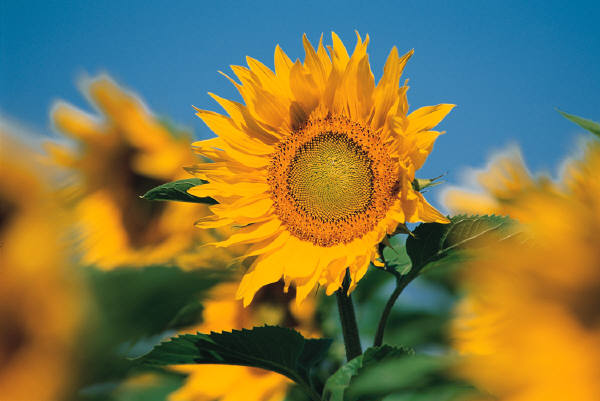 @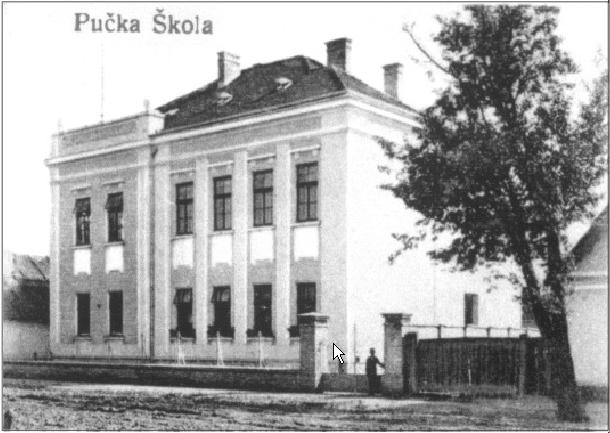 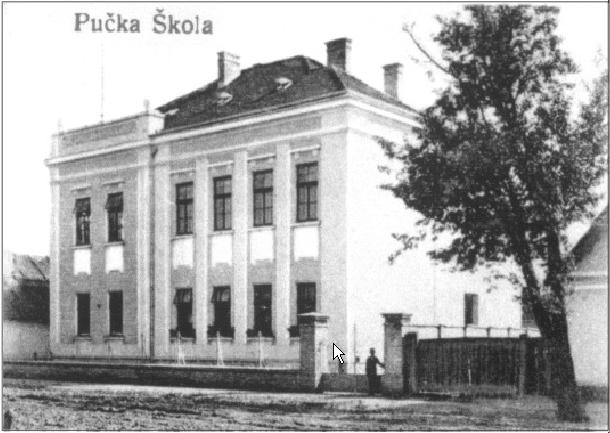 SREDNJA ŠKOLA DALJ        Brače Radića 7              D A LJŠKOLSKE GODINE 2022. / 2023.U Dalju     30. rujna     2023.U V O DNa temelju članka 118. st. 2. al. 5., vezano uz čl. 28. st. 9 i čl. 137. st. 4. Zakona o odgoju i obrazovanju u osnovnoj i srednjoj školi (NN 87/08, 86/09, 92/10, 105/10, 90/11, 5/12, 16/12, 86/12, 126/12, 94/13, 152/14, 07/17, 68/18, 98/19, 64/20) i čl. 29. Statuta Srednje škole Dalj, Školski odbor na prijedlog ravnatelja Škole donosi Godišnji plan i program rada za školsku godinu 2022./2023. na sjednici koja je održana 14. listopada 2022. godine, a nakon provedene rasprave na sjednici Vijeća roditelja 11. listopada 2022. i provedene rasprave na sjednici Nastavničkog vijeća 13. listopada 2022. godine.		Na temelju članka 28. Zakona o odgoju i obrazovanju u osnovnoj i srednjoj školi ( N.N.,br.87/08., izmjene i dopune N.N., 92/2010, 105/10, 90/11, 5/12, 16/12, 86/12, 126/12, 94/13, 152/14, 07/17, 68/18, 98/19, 64/20. ), Pravilnika o normi nastavnika u srednjoškolskoj ustanovi ( N.N. 91/02., 87/08., 86/09., 92/10. i 94/10.)), Zakona o odgoju i obrazovanju na jeziku i pismu nacionalnih manjina ( N.N. 51/2000.), Zakona o strukovnom obrazovanju ( N.N. 30/09. .,24/10., 22/13., 25/18. i 69/22.), Kolektivnog ugovora za zaposlenike u srednjoškolskim ustanovama (NN 51/18), Srednja škola Dalj  donosi godišnji plan i program rada, koji obuhvaća sveukupnost odgojno – obrazovnog rada ove ustanove.		Ovim Programom utvrđuju se osnovne zadaće sveukupne organizacije škole za 2022./2023. školsku godinu, na temelju službeno objavljenih  programa, a u cilju ostvarivanja odgojno -obrazovnih ciljeva i zadataka nastavnog procesa.		U  pogledu uvijeta rada, a pre svega spoljašnjih okolnosti, škola će ostvariti program  prema utvrđenim i prihvaćenim planovima i programima Ministarstva znanosti, obrazovanja i sporta Republike Hrvatske. 		Osnovni zadatak škole je:upisnom politikom obrazovnu strukturu prilagođavati potrebama i interesima sredine,obrazovati učenike za naučno tehnološki razvoj i za nastavak obrazovanja i samoobrazovanja,poučavati učenike na materinjem jeziku njihovoj nacionalnoj kulturi i baštini u okvirima hrvatske države,odgojem razvijati moralne i etičke osobnosti kod učenika,odgajatii učenike za tolerantan demokratski suživot svih građana,razvijati kod učenika radne navike i sposobnosti za prihvaćanje obveza i odgovornosti,obrazovati i odgajati učenike za zaštitu prirode,voditi brigu o zdravstvenom i socijalnom statusu učenika.OSNOVNI PODACI O USTANOVIMATERIJALNO - TEHNIČKI UVJETI  RADAPROSTORNI UVJETISrednja škola Dalj  od svog nastanka 1.rujna 1993 pa do danas egzistira u zgradi nekadašnje Pučke Škole ( 1906. godina ).	Zgrada je locirana u Dalju, Braće Radić 7.,raspolaže nedostatno kvalitetnim prostorom za potrebe suvremenog rada.	Rekonstrukcija i dogradnja zgrade škole prvenstveno će ovisiti o vremenu i količini pristiglih donacija koje su u tijeku.	U okviru cca    700   m2 prostora raspolažemo sa:šest učionicapraktikumom informatike praktikumom poljoprivredepraktikumom ugostiteljstvaknjižnicom s čitaonicompodrumoma) PODRUM	1.	ulaz     			320 x 160	2.	stepenište		410 x 130	3.	pred prostor		260 x 210	4.	prva prostorija	 	320 x 490	5.	druga prostorija		260 x 490                                                                                44,33 m²                               1                                 2                                     3                                                                                                                  4                                                                                                                  5b) PRIZEMLJEc) KAT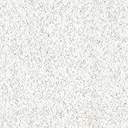     d) DVORIŠNA ZGRADAZa potrebe nastave tjelesne i zdravstvene kulture koristimo javne površine i sportske terene Osnovne škole Dalj. Korištenje sportske dvorane Osnovne škole po dogovoru.  	Administrativni dio škole raspolaže s:uredom ravnateljauredom tajnice čajnom kuhinjomzbornicomarhivomU okviru dvorišnog aneksa nalazi se:kotlovnicaprostorija s sanitarnim čvorom praktikum ugostiteljstvapraktikum poljoprivrede„banka sjemena“prostor učeničke zadruge „Dalya“ ( potkrovlje )radionicagaražaDvorišni prostor:uređeni okoliš škole			180 m2 grijani rasadnik			  30 m2školski vrt – plastenik povrće		200 m2dvorišni voćnjak			  50 m2plastenik - jagode			460 m2Škola raspolaže s školskim dobrom od 1,5 ha, na kojem je pored voćnjaka i ribnjak u izgradnji .OPREMLJENOST PROSTORA  Za  adaptaciju i dogradnju školskog prostora, za čega imamo gotovu projektnu dokumentaciju, za realizaciju čega očekujemo sredstava.	Nastavna sredstva i pomagalaInformatička učionica raspolaže s 15 učeničkih računala, nastavničkim računalom, printerom,10  projektora s pripadajućim platnimaStara Informatička učionica raspolaže s 8 računala6 tableta za učenikeDvije pametne ploče s pratećom opremomŠest računala za potrebe predmetne nastaveDodatni komplet, računalo, projektor i platno3 TelevizoraGrafoskop ( 5. komada )CD pleyer ( 3. komada ) Kasetofon  ( 2. komada )MikroskopVideokameraDva kompleta naglavnih zvučnikaGeografske karte, globusLaboratorijskim priboromUređaje za mjerenje kvaliteta zemlje, ph-metar, ec-metarDva laptopa , četiri tabletaU dvorištu škole postavljena je meteorološka stanica Opremljen u potpunosti kabinet fizike, biologije i kemije UČENICIa )	Tablični prikaz broja učenika i odjela za školsku godinu 2022./ 2023.Prikaz broja učenika po programima u razredima4,	RADNICI USTANOVEZa poslove satničara zadužen je Lazo Savadinović, ing., dva sata, ostatak je raspoređen na poslove voditelja  poljoprivrednog dobra. U periodu raspusta nastavnik Nikola Mrmoš, dipl. ing. raspoređen je na voditeljstvo stručne prakse za  učenike agroturističke tehničare, I i IV razred. Nastavnik Slavomir Balić, mag. zoologije  raspoređen je na voditeljstvo stručne prakse agroturistički tehničar II i III razred. Nastavnik Goran Maksimović, bac. gastronomije, raspoređen je na stručnu praksu ugostiteljstva za I b, II b, III b i IV b  razrede.	Na poslove nastavnika teorijske nastave raspoređen je 21 nastavnik.Dva nastavnika djelomično su raspoređena na vođenje praktične nastave a djelomično na teorijsku nastavu, oba su  vezana  ugovorom na neodređeno vrijeme s punim radnim vremenom, dok je jedan djelatnik voditelj praktične nastave ugostiteljstva, na neodređeno vrijeme:Nikola Mrmoš, dipl. ing. voditelj praktične nastave , 61%,Slavomir Balić, mag. poljoprivrede. voditelj praktične nastave agroturističkih tehničara u školskom praktikumu 54 %Goran Maksimović, prvostupnik., praktična nastava u ugostiteljstvu za agroturističke tehničare u punom radnom vremenu	Na neodređeno vrijeme zaposlena je Lidija Jagodić, dipl. oecc. s nepunim radnim vremenom na predmetima ekonomske skupine te do punog radnog vremena raspoređena je na poslove voditelja učeničke zadruge.Na poslovima računopolagatelja i tajnika radi Radmila Oreščanin,  oecc., vezana ugovorom na neodređeno vrijeme.	Pomoćno – tehničko osoblje čini 2 radnika, zasnovali su radni odnos na neodređeno vrijeme.	Ložač centralnog grijanja za iste poslove zadužen je pola radnog vremena, a drugu polovinu raspoređen je na domar-dostavljač.	1. 	Sljedeći nastavnici rade manje od punog radnog vremena a zasnovali su radni odnos na neodređeno vrijeme:	a) 	Radojka Srdanović, prof. biologije i kemije, 63% ,,	b) 	Siniša Borić, prof. tjelesne i zdravstvene kulture,50 %,	c) 	Vukašin Bojić, vjeroučitelj, 29%,	d) 	Nikola Savadinović, mag. edu. povijesti, 50%,	e) 	Vlatka Prgić, prof. vjeroučitelj, 29%,	f )	Uroš Barjaktarević, prof. engleskog jezika, 33 %	2.	Nastavnici na određeno vrijeme su:	a)	Dragana Samardžija , nastavnica ugostiteljske skupine predmeta, 86 %b)	Jelena Prodanović , mag. edu., geografije 	c)	Milica Kovačević, pedagog 50 3.	Nastavnici pripravnici:a)	Branka Todorović, dipl.oeccb)	Jelena Babić, mag. edu mat.c)	Milica Kovačević, mag. ped.               		PRVO POLUGODIŠTE                                             		DRUGO POLUGODIŠTE    	 (od 5. IX. 2022. do 24. XII. 2023. god. )                    		(od 9. I. 2023. do 21. VI. 2023.god. )a )	PLANOVI I PROGRAMI REDOVNE NASTAVEU ovom Godišnjem programu rada uvedeni su samo nastavni planovi za pojedine struke i zanimanja, a izvedbeni programi zasvaki predmet, na temelju okvirnog nastavnog programa, planovi se nalaze  kod svakog nastavnika i u tajništvu  Škole. Prije početka školske godine na sjednicama Nastavnog vijeća svi nastavnici upozoreni na prilagodbu nastavnih planova i program novom kurikulumu. Planove i programe nastavnici su dužni dostaviti elektroničkim putem na školski mail adresu pedagogu škole. Nastavnici koji predaju u odjelima s nastavom na jeziku nacionalne manjine, srpskom jeziku,  dužni su u skladu s pozitivnim zakonskim normama Ministarstva znanosti i obrazovanja Republike Hrvatske, planove i programe, te izvedbene programe po strukama, kao i svu preostalu razrednu, pedagošku dokumentaciju voditi, osim na hrvatskom jeziku i na srpskom jeziku i ćiriličnom pismu. Od ovih zakonskih normi odstupa samo evidencija i planiranje nastave hrvatskog i stranog jezika.  Škola je uključena u projekt e-dnevnik. b)	DEŽURSTVO U ŠKOLIDežurstvo u školi se organizira prema Kućnom redu škole:dežurstvo u razredu, po jedan redar tjedno,tri i više  dežurna nastavnika, ( dežurstva nastavnika su obvezna u prizemlju i na katu Škole ) c )	EKONOMIJA, TRGOVINA I POSLOVNA ADMINISTRACIJA060724 EKONOMISTKod standarda kvalifikacije: SK-0901/11-01-42/11-01Naziv sektora: Ekonomija, trgovina i poslovna administracijaŠifra sektora: 09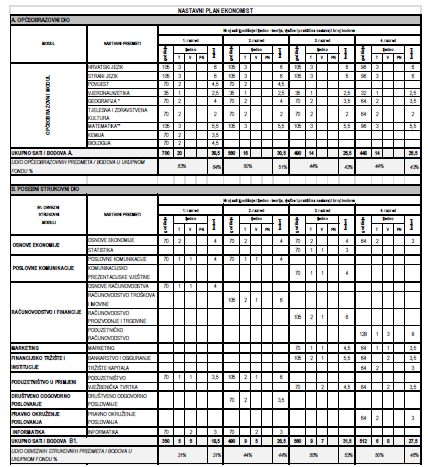 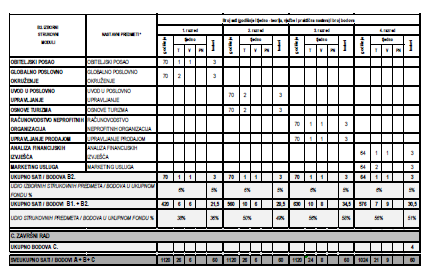 d )	POLJOPRIVREDA, PREHRANA I VETERINA330404   AGROTURISTIČKI TEHNIČARZAJEDNIČKI DIO330404 Agroturistički tehničarPOSEBNI STRUČNI DIO3306244   AGROTEHNIČARKod standarda kvalifikacije: SK-0101/11-01-42/11-01Naziv sektora: Poljoprivreda, prehrana i veterina Šifra sektora: 01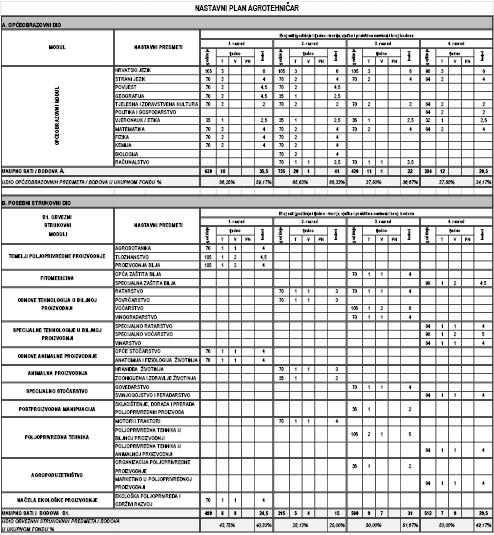 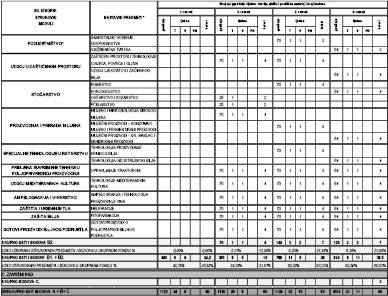 e )	NASTAVA ETIKE, KATEOLIČKOG I PRAVOSLAVNOG VJERONAUKAf )	UKUPAN GODIŠNjI FOND SATIg )	PROGRAM RADA ŠKOLSKOG PRAKTIKUMAŠkolski praktikumi sastavni su dio Srednje škole Dalj. Opremljeni su za savladavanje programa praktične nastave, stručne prakse i vježbi.POLJOPRIVREDNI PROGRAMIAgroturistički tehničari –I b   poljoprivreda                                       	2 grupa	4 sata		280   satiAgroturistički tehničari –II b  poljoprivreda                                       	1 grupa	4 sata		140   satiAgroturistički tehničari –III b poljoprivreda                                       	2 grupa  	4 sata		280   satiAgroturistički tehničari –IV b poljoprivreda                                       	2 grupa 	3 sata		192   satiAgroturistički tehničari –I b ugostiteljstvo                                         	2 grupa  	3 sata		210   satiAgroturistički tehničari –II b ugostiteljstvo                                        	1 grupa  	3 sata		105   satiAgroturistički tehničari –III b ugostiteljstvo                                       	2 grupa  	4 sata		280   satiAgroturistički tehničari –IV b ugostiteljstvo                                       	2 grupa  	4 sata		256   sati									              1743Stručna praksa									355   satiVježbe i praktičan rad u okviru teorijske nastave			              		              1120   sati                                                                                      UKUPNO SATI:     		              4098   satiEkonomija, trgovina i poslovna administracijaVježbe i praktičan rad u okviru teorijske nastave						  945   sati                                                                                     UKUPNO SATI:       			  945   satiUKUPNO PRAKTIČNE STRUČNE PRKSE NASTAVE I VJEŽBI:             			5043  satiUčenici agroturistički tehničari, prvi, dio praktične nastave obavljaju u Školskom praktikumu, a dio u praktikumu ugostiteljstva i kuharstva i kod vanjskih suradnika. Određeni broj učenika agroturističkih tehničara u pratnji nastavnika praktične nastave ugostiteljstva će dio stručne prakse odradit  tijekom sezone na moru u ……………………………………. .Učenici agrotehničari će vježbe u okviru nastave u potpunosti odrađivati u školskim praktikumima i kod vanjskih suradnika.h )	RASPORED PRAKTIČNE NASTAVE U ŠKOLSKIM RADIONICAMA I PRAKTIKUMIMAl )	IZBORNA NASTAVA 2022./2023.EKONOMIJA I TRGOVINA	-	EKONOMISTI a razred –   		Obiteljski posao						2 sata tjedno			Nastavnica: Branka Todorović, dipl. ing. oecc.			8 učenikaII a razred –   		Osnove turizma						2 sata tjedno			Nastavnica: Dragana Samardžija, mag. turizm.			3 učenika	III a razred –  		Upravljanje prodajom					2 sata tjedno			Nastavnica: Branka Todorović, dipl. ing. oecc			3 učenikaIV a razred -		Marketing usluga						2 sata tjednoNastavnica: Nataša seršić, dipl. ing. oecc.			4 učenikaPOLJOPRIVREDA 		-	AGROTEHNIČAR 	II c razred - 		Ampelografija i tehnologija proizvodnje vina 			2 sata tjedno			Nastavnica: Zorica Mirković, dipl. ing.			   	3 učenika			Nastavnik: Josip Kovač, dipl. ing.				2 sata tjedno			Zaštićeni prostori i tehnologije cvijeća, povrća i gljiva II c		2 učenikaPOLJOPRIVREDA 		-	AGROTURISTIČKI TEHNIČARI b razred 		Pčelarstvo						2 sata tjedno			Nastavnica: Biljana Radovanović  Miodragović, dipl. ing.		4 čenika				Ljekovito bilje						2 sata tjedno			Nastavnica: Zorica Mirković, dipl. ing.				3 učenikaII b razred 		Ljekovito bilje						2 sata tjedno			Nastavnica: Zorica Mirković, dipl. ing.				4 učenikaIII b razred 		Kunićarstvo						2 sata tjedno			Nastavnica: Biljana Radovanović  Miodragović, dipl. ing.		3 učenika			Ratarstvo							2 sata tjedno			Nastavnik: Josip Kovač, dipl. ing.				3 učenikaIV b razred ATT		Tržište							2 sata tjedno			Nastavnik: Josip Kovač, dipl. ing.				4 učenika			Konjogojstvo						2 sata tjedno			Nastavnica: Biljana Radovanović  Miodragović, dipl. ing.		4 učenikaj )	SURADNjA SA PODUZEĆIMA I USTANOVAMA U IZVOĐENJU PRAKTIČNE NASTAVE, VJEŽBI I STRUČNE PRAKSENa početku školske godine ravnatelj i voditelji praktične nastave dogovorili su s odgovornim osobama u poduzećima, OPG- ima i ustanovama  izvedbu plana i programa praktične nastave za školsku 2022./2023. godinu, te zaključili sljedeće:Učenici poljoprivrednog usmjerenja  dužni su odslušati i položiti ispit znanja „Rad na siguran način“;Program posjeta u okviru praktične nastave, kao i elemente praćenja rada na praktičnom dijelu naukovanja, izraditi će nastavnici voditelji praktične nastave.Programe posjeta vanjskim suradnicima u okviru vježbi sačinit će nastavnici stručnih predmeta.k )	POPIS GOSPODARSKIH SUBJEKATA NA PROSTORU OPĆINE KOJE ĆE UČENICI U OKVIRU PRAKTIČNE NASTAVE POSJETITIŽITO D.O.O. DaljPRVČA D.O.O. – DaljVETERINARSKA STANICA DALJČVORKOVAC DALJTURISTIČKA ZAJEDNICA OPĆINE ERDUTVINARIJA ERDUTOPĆINA ERDUTMJESNA KNJIŽNICA DALJOPG Jasna Antunović TurkOPG Momir JelićOPG David SušacOPG Veselin OrsićOPG Branislav LazićOPG Slavomir BalićP.Z, AGRO-DUNAVP.Z. PRVČAPIVAC d.o.o.m )	GODIŠNjI FOND IZVANNASTAVNIH AKTIVNOSTI  16.	           Jelena Prodanović			35		  Dani Kravate  17.	           Radojka Srdanović			35		  Dani planete zemlje  18.	           Uroš Barjaktarević			35		  Dani mobilnosti	OSTALE VANNASTAVNE AKTIVNOSTI7.	KALENDAR RADA U ŠKOLSKOJ 2022. / 2023. ŠKOLSKOJ GODINI	Na temelju Odluke o početku i završetku nastavne godine, broju radnih dana i trajanju odmora učenika osnovnih i srednjih škola za školsku 2022./2023. NASTAVAse ustrojava u dva polugodišta, planirano u 38  petodnevnih radnih tjedana, odnosno 34  nastavna tjedna u završnim razredima. radnih tjedana				  38radnih dana				176ZAVRŠNI RAZREDIradnih tjedana				  34radnih dana                           		161 PRVO OBRAZOVNO RAZDOBLjE – POLUGODIŠTEPrvo polugodište traje od 5. rujna do 23. prosinca 2022. godineradnih tjedana				16radnih dana				76 Jesenski odmor za učenike počinje 31. listopada 2022. i traje do 2. studenog 2022.Prvi dio zimski odmor učenika počinje 24. prosinca 2022. a završava 9. siječnja 2023. godine.DRUGO OBRAZOVNO RAZDOBLjE – POLUGODIŠTEDrugo polugodište traje od 9. siječnja 2023. godine do 21. lipnja 2023. godine odnosno do26. svibnja 2023. godine za završne razrede.Drugi dio zimskog odmora počinje 20. veljače 2023.a završava 27. veljače 2023.Proljetni odmor počinje 6. travnja 2023. a završava 14. travnja 2023.radnih tjedana				22radnih dana				100   ZAVRŠNI RAZREDIradnih tjedana				16radnih dana				85Učenici završnih razreda nastava završava 26 svibnja 2023. godine.Redovna nastava završava 21. lipnja 2023. godine, osim za učenike koji su upućeni na dopunski rad, razlikovne ili završne ispite, te praktičnu nastavu ili stručnu ( ferijalnu ) praksu.	Tijekom školske godine učenici i nastavnici, kao pripadnici srpske nacionalne manjine, imaju pravo na označavanje posebnih, karakterističnih datuma iz nacionalne povijesti. Nova godina po Julijanskom kalendaru 14. siječnja 2022.Sveti Sava  – 27. siječnja 2022.Uskršnji ponedjeljak po Julijanskom kalendaru – 17. travnja 2023.U okviru označavanja  blagdana  19. 03. – Josipovo škola će označiti u vidu priredbe kao i nacionalni blagdan pripadnika srpske nacionalne manjine 27. 01. Svetog Savu, učenici i nastavnici pripadnici Srpske nacionalne manjine, kao i svi drugi koji to žele, pripremit će priredbu.		Učenici i nastavnici  imaju pravo na slobodan dan za svoje potrebe ( razrednik u razrednoj evidenciji, evidentira i slobodan dan ). Isto najavljuju na početku polugodišta.ZAVRŠNI RADLjetni ispitni rok, –  13. i 14. lipnja 2023. godine,Jesenji ispitni rok –  21. kolovoza 2023. godine.Zimski ispitni rok – tijekom veljače 2024.Ispitno povjerenstvo za obranu završnog rada:Predsjednik prosudbenog odbora	ravnatelj Rajko Lukić, prof.Ispitna povjerenstvaZa zvanje EKONOMISTLidija Jagodić, dipl. oecc. predsjednica, zapisničar, mentor, ispitivač,Nataša Seršić, dipl. oecc., mentor, ispitivač,Branka Todorović, dipl. oecc., mentor ispitivačDragana Samardžija, mag. turizm., mentor, ispitivač Za zvanje AGROTURISTIČKI TEHNIČAR Ivana Bertić Bulić, prof. predsjednica, zapisničar,Josip Kovač, dipl. ing., mentor, Biljana Radovanović Miodragović, dipl. ing., mentor, ispitivačNikola Mrmoš, dipl. ing. mentor, ispitivač, Zorica Mirković, dipl. ing., mentor, ispitivač, Slavomir Balić, mag.zoo., mentor ispitivačGoran Maksimović, prvostupnik – gastronomije, mentor, ispitivačZAVRŠNI RAD	Na temelju odredbi Pravilnika o izradbi i obrani završnoga rada ( N.N. 112/09 )..         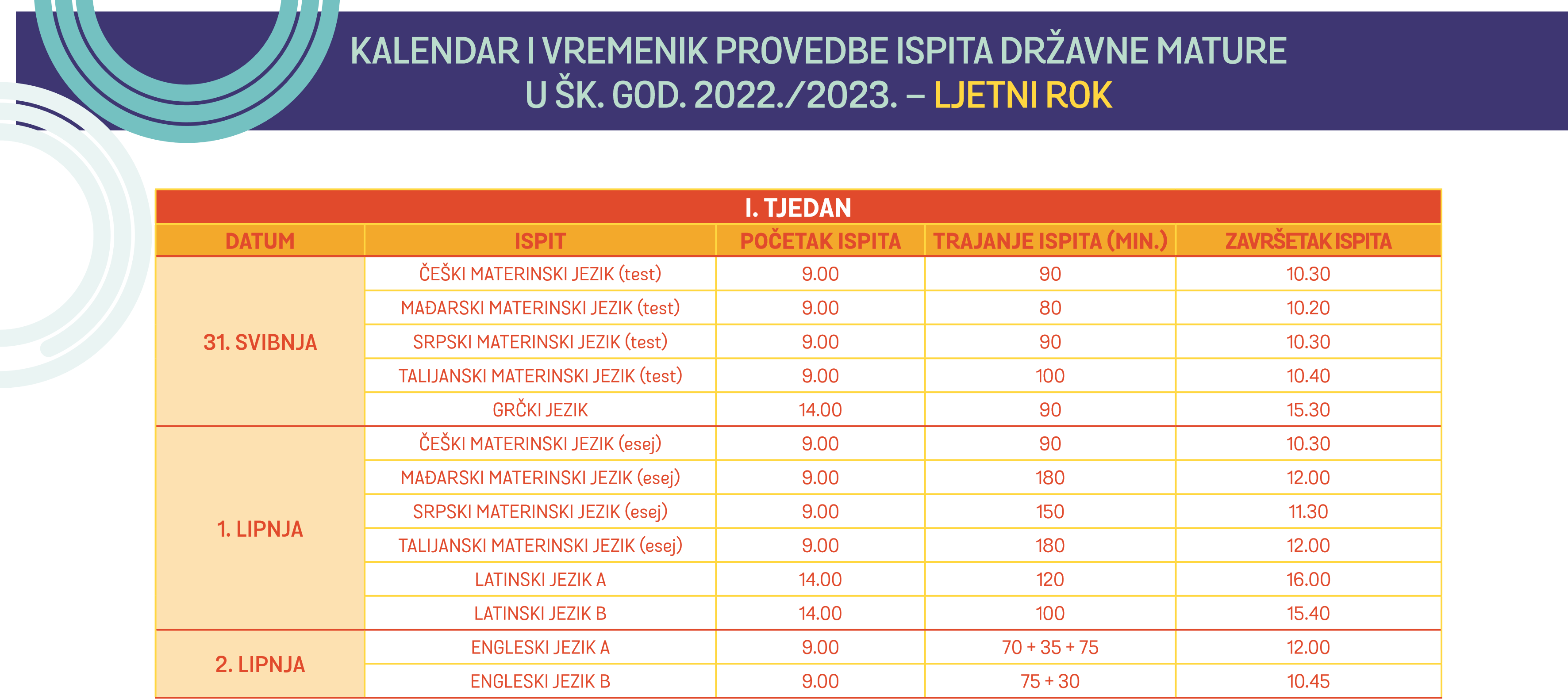 KALENDAR I VREMENIK PROVEDBE ISPITA DRŽAVNE MATUREU ŠK. GOD. 2022./2023. – JESENSKI ROKI. TJEDANDATUM ISPIT POČETAK ISPITA TRAJANJE ISPITA (MIN.) ZAVRŠETAK ISPITA16. KOLOVOZAETIKA 9.00 150 11.30LOGIKA 14.00 150 16.3017. KOLOVOZAČEŠKI MATERINSKI JEZIK (test) 9.00 90 10.30MAĐARSKI MATERINSKI JEZIK (test) 9.00 80 10.20SRPSKI MATERINSKI JEZIK (test) 9.00 90 10.30TALIJANSKI MATERINSKI JEZIK (test) 9.00 100 10.40GRČKI JEZIK 14.00 90 15.30LATINSKI JEZIK A 14.00 120 16.00LATINSKI JEZIK B 14.00 100 15.4018. KOLOVOZAČEŠKI MATERINSKI JEZIK (esej) 9.00 90 10.30MAĐARSKI MATERINSKI JEZIK (esej) 9.00 180 12.00SRPSKI MATERINSKI JEZIK (esej) 9.00 150 11.30TALIJANSKI MATERINSKI JEZIK (esej) 9.00 180 12.00ŠPANJOLSKI JEZIK A 14.00 65 + 30 + 55 16.30ŠPANJOLSKI JEZIK B 14.00 75 + 25 15.40II. TJEDANDATUM ISPIT POČETAK ISPITA TRAJANJE ISPITA (MIN.) ZAVRŠETAK ISPITA21. KOLOVOZAENGLESKI JEZIK A 9.00 70 + 35 + 75 12.00ENGLESKI JEZIK B 9.00 75 + 30 10.45GEOGRAFIJA 14.00 90 15.3022. KOLOVOZANJEMAČKI JEZIK A 9.00 70 + 35 + 75 12.00NJEMAČKI JEZIK B 9.00 100 + 30 11.10SOCIOLOGIJA 14.00 90 15.3023. KOLOVOZAMATEMATIKA A 9.00 180 12.00MATEMATIKA B 9.00 150 11.30TALIJANSKI JEZIK A 14.00 65 + 30 + 55 16.30TALIJANSKI JEZIK B 14.00 75 + 25 15.4024. KOLOVOZABIOLOGIJA 9.00 150 11.30FRANCUSKI JEZIK A 14.00 65 + 30 + 55 16.30FRANCUSKI JEZIK B 14.00 75 + 25 15.4025. KOLOVOZAFIZIKA 9.00 180 12.00FILOZOFIJA 14.00 150 16.30III. TJEDANDATUM ISPIT POČETAK ISPITA TRAJANJE ISPITA (MIN.) ZAVRŠETAK ISPITA28. KOLOVOZA HRVATSKI JEZIK (TEST + SAŽETAK) 9.00 100 + 80 12.00VJERONAUK 14.00 70 15.1029. KOLOVOZA HRVATSKI JEZIK (ESEJ) 9.00 160 11.40GLAZBENA UMJETNOST 14.00 90 15.3030. KOLOVOZAKEMIJA 9.00 180 12.00LIKOVNA UMJETNOST 14.00 120 16.0031. KOLOVOZAPOLITIKA I GOSPODARSTVO 9.00 90 10.30POVIJEST 14.00 135 16.151. RUJNAPSIHOLOGIJA 9.00 90 10.30INFORMATIKA 14.00 100 15.40PRIJAVA ISPITA:20. 7. 2023. – 31. 7. 2023.OBJAVA REZULTATA:11. 9. 2023.ROK ZA PRIGOVORE:13. 9. 2023.OBJAVA KONAČNIH REZULTATA:18. 9. 2023.PODJELA SVJEDODŽBI:19. 9. 2023.Ispitno povjerenstvo za državnu maturu: Rajko Lukić, prof. ravnatelj – predsjednik povjerenstvaZoran Kojčić, prof., ispitni kordinatorLidija Jagodić, dipl. oecc., zamjenik ispitnog koordinatoraDubravka Kovač, mag. educ. math. et phys.Jelena Prodanović, mag. edu. geog.Mirta Kovač, prof.Biljana Radovanović Miodragović, dipl. ing.RAZLIKOVNI ISPITIZimski ispitni rokod 15 i 16. prosinca 2022. godine polaganje razlikovnih ispita prema odluci Nastavničkog vijećaProljetni ispitni rokod 3. i 4. travnja 2023. godine polaganje razlikovnih ispita prema odluci Nastavničkog vijeća.Razlikovni ispiti se mogu polagati u tijeku tekuće nastavne godine po potrebi i mimo ispitnih rokova, a po odluci Nastavničkog vijeća.DOPUNSKI RAD I RAZREDNI ISPITIPrijava dopunskog rada za završne razrede 26. svibnja 2023. godine.DOPUNSKI RAD – 29. svibnja do 8. lipnja  2023. godine, za završne razrede.Prijava dopunskog rada  prvi, drugi i treći razred 23. lipnja 2022. godine,DOPUNSKI RAD – 23 lipnja do 7. srpnja  2023. godine, za ostale razrede.Prijava popravnih ispita 18. kolovoza 2023. godine.Jesenji ispitni rok –  22. i 23. kolovoza 2023. godine za završne  razrede.18. kolovoza 2023. godine prijava popravnih ispita za prve, druge i treće razrede.22. i 23. kolovoza 2023. godine popravni ispit za prve, druge i treće razrede1. rujna 2023. godine upisi u drugi , treći i četvrti razred.Napomena: Izmjene i dopune kalendara moguće su u  tijeku školske godine odlukom Nastavničkog vijeća ili ravnatelja, na prijedlog nadležnih tijela ili stručnih tijela škole.PLAN KULTURNIH I JAVNIH AKTIVNOSTI ŠKOLE	Posebni oblici rada koji se planiraju u ovoj školskoj godini su:     a)   Ciljane stručne ekskurzije:Poljoprivredni sajam, Novi Sad 2023.Poljoprivredni sajam, Osijek  2023.Posjeta vjerskim objektima na Fruškoj Gori u Beogradu i na OplencuObilazak privrednih kapaciteta u OsijekuObilazak vinarije u ErdutuPosjet Srednjoj poljoprivrednoj školi  Aleksinac     b)   Promocija upisa  učenika u novu školsku 2022. /2023. školsku godinu, u osnovnim školama. Promocije zamišljene u vidu posjeta osnovnim školama i predstavljanje zanimanja naše škole. 	Promocije održati u:Prostoru naše škole Dalju,  prostor  osnovne školeBijelom Brdu, prostor osnovne školeBoboti, prostor osnovne školeBorovu, prostor osnovne školeSarvašu, prostor osnovne školePredstavljanje škole na zajedničkoj smotri svih srednjih škola ŽupanijeU okviru iste akcije obići sve osnovne škole koje gravitiraju Srednjoj školi Dalj, upoznati učenike osmih razreda o zanimanjima, upisnim kvotama i potrebnoj dokumentaciji. Po mogućnosti organizirati posjet učenika osmih razreda osnovnih škola općine Erdut Srednjoj školi Dalj.Za promociju zaduženi Nataša Seršić dipl. oecc., Lidija Jagodić dipl. oecc., Ivana Bertić Bulić, prof. Milica Kovačević, mag. ped., Lazo Savadinović, ing.,       	c)   Natjecanja koja će biti praćena u koliko to bude moguće: Sportski susreti, međurazredna prvenstva u odbojci, stonom tenisu, Županijska športska natjecanja u odbojci,  stolnom tenisu,Školska izlučna natjecanje u poznavanju hrvatskog, srpskog i engleskog jezika,Školska izlučna natjecanje u poznavanju matematike i informatike,Školska izlučna natjecanje u poznavanju geografije, povijesti, vjeronauke i etike,Školska izlučna natjecanje u poznavanju ekonomije i poduzetništva, mladi poduzetnikMeđuškolska natjecanja za učenike koji su rezultatima na školskom natjecanju to zavrijedili,Državno natjecanje u poljoprivredi i ekonomijiOve aktivnosti su evidentirane u kalendaru natjecanja za školsku godinu 2022./2023.  objavljenih od strane Ministarstva znanosti obrazovanja i športa na državnoj razini, a na županijskoj u kalendaru rada Županije.Program učeničkog poduzetništva i učeničke zadruge „ DALYA“Voditelj učeničke zadruge „Dalya“  je Lidija Jagodić, dipl. oecc.d)	U vidu priredbe obilježiti Svetog Josipa 19.03. te nacionalni blagdan srpske nacionalne manjine Svetog Savu, 27.01.2022.Zaduženi 19.ožujak 2023.Vlatka Prgić dipl. teolog, predsjednicaMirta Kovač, prof. članZaduženi 27. siječanj  2022.Vukašin Bojić, vjeroučitelj, predsjednikJadranka Radošević, prof. članNikola Savadinović, članŠkola će označiti godišnjicu osnutka, zaduženo povjerenstvo:Ivana Bertić Bulić, prof,.Slavomir Balić, mag. zoo.,Radmila Oreščanin, ing.oecc.     	 f)   Plan  izleta I ekskurzija – maturalne zabave ( u koliko uvjeti budu dozvolili )  	Učenici završnih razreda IV a i  IV b planiraju maturalnu zabavu u mjesecu svibnju 2023. Zadužene su razrednici istih razreda da formiraju organizacioni odbor u koji ulaze jedan učenik ili učenica  te jedan roditelj uz razrednika završnog razreda. O izboru mjesta provođenja zabave uredno voditi zapisnik koji postaje dokumentom Škole. 9.	PROJEKTI USTANOVE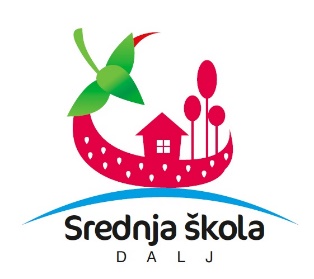 ŠK.GOD.2022./2023.KURIKULUM PROJEKTNIH AKTIVNOSTI10..	SOCIJALNA I ZDRAVSTVENA ZAŠTITAŠkola vodi brigu o zdravstvenoj i socijalnoj zaštiti učenika na način da su svi učenici koji nemaju zdravstveno osiguranje preko roditelja, a napunili su 18. godina života, upućuje na HZZO. Također, vodi se briga i o učenicima koji nisu napunili 18. godina, a nemaju zdravstvenu zaštitu, škola vodi evidenciju o takovim učenicima i osigurava ih u Zavodu za zdravstveno osiguranje.Redovito se vrši zdravstveni pregled učenika upisanih u I. razred u suradnji sa Službom za školsku medicinu, također svi učenici završnih razreda redovito primaju  vakcinu.Učenici od nastave tjelesne i zdravstvene kulture oslobađaju se temeljem ispričnice koju nakon pregleda dobivaju od Službe za školsku medicinu.	Učenici agroturističkog usmjerenja su dužni obaviti sanitarni pregled u Zavodu za javno zdravstvo a knjižicu pregleda uredno odložiti u tajništvo Škole. Škola ima veoma dobru suradnju s liječnicima opće prakse u Domu zdravlja u Dalju i Bijelom Brdu.Svi učenici su za školsku godinu 2022/2023. osigurani od posljedica nesretnog slučaja (nezgode) kod    Uniqa osiguranje d.d..Za nastavnike Škola organizira sanitarni pregled u suradnji s Zavodom za javno zdravstvo i sistematski pregled zaposlenika koji su  temeljem Kolektivnog ugovora za zaposlenike u srednjoškolskim ustanovama. Škola je sve zaposlenike informirala o zaštiti na radu te zaštiti od požara i organizirala provedbu osposobljavanja zaposlenika za rad na siguran način te kako  skrbiti za potrebnu organizaciju i sredstvaProvođenje procesa samovrednovanjaSAMOVREDNOVANJE RADA ŠKOLE U 2022./2023.Sukladno odredbama Zakona o strukovnom obrazovanju (NN 30/2009., čl. 11. i čl. 12.),imenovano je Povjerenstvo za kvalitetu koje će provesti samovrednovanje rada Škole i to saaspekta:- planiranja i programiranja rada- poučavanja i podrške učenju- postignuća polaznika i ishodi učenja- materijalnih uvjeta i ljudskih potencijala- profesionalnog razvoja zaposlenika- međuljudskih odnosa u Školi- rukovođenja i upravljanja- suradnje sa socijalnim partnerimaSastav Školskog povjerenstva/tima za kvalitetu je: Ravnatelj Škole: Rajko Lukić iz reda nastavnika i stručnih suradnika: Lidija Jagodić, Mirta Kovač, Zoran Kojčić iz reda dionika na prijedlog osnivača:   Đorđe Nešić iz reda roditelja učenika : Anita Bodza iz reda učenika škole: Dominik TordinacVRIJEME : Kontinuirano tijekom cijele školske godine 2022./2023NOSITELJI AKTIVNOSTI : Školski tim za kvalitetu, nastavnici, Ravnatelj, Suradnici mreže zasamovrednovanje, učenici , predstavnici lokalne zajedniceATKIVNOSTI :Minimalno dva sastanka godišnjeOdabir suradnika mreže za naredno razdobljeAnaliza planiranog i ostvarenogIzrada samoevaluacijskih izvještajaIzrada anketnih upitnikaAnketiranje roditelja i učenikaSVRHA / NAMJENA AKTIVNOSTI :Utvrditi ciljeve, zatim odstupanja od planiranih ciljeva te u nastavku definirati mjere kako bise odstupanja otklonila, a ciljevi ostvarili. Samovrednovanje je dobar instrument za jačanješkola, za poticanje unapređivanja kvalitete iznutra i odozdo, za bolje planiranje iunapređivanje rada na razini razreda, škole i lokalne zajednice.CILJEVI I ZADATCI :Unaprjeđenje kvalitete rada škole.U planiranju odgojno-obrazovnog rada i razvoja razraditi plan provođenja samovrednovanja,jasno odrediti smisao i ciljeve, u proces uključiti sve subjekte obrazovnog procesa,osposobljavati školski sustav za primjenu instrumenata samovrednovanja. Zajedničkimradom na Nastavničkom vijeću ispuniti SWOT analizu pomoću kojih će se izraditi Razvojniplan za naredno razdoblje.U Dalju, dana 30.9.2022.10,2.	PLAN RADA _______ Administracija e-Dnevnika____ PLAN RADA _______ Administracija e-Dnevnik-a____ SŠ DALJ, ŠK. GOD. 2022. / 2023.										Nastavnica:									          Dubravka Kovač,									mag. educ. math. et phys.PLAN RADA _______ Ažuriranje web stranice škole ____ SŠ DALJ, ŠK. GOD. 2022. / 2023.										Nastavnik:									          Goran MaksimovićPLAN I PROGRAM RADA ŠKOLSKE KNJIŽNICESREDNJA ŠKOLA DALJ2022/2023.PLAN I PROGRAM RADA ŠKOLSKE KNJIŽNICEI. POSLOVI VEZANI UZ ODGOJNO-OBRAZOVNI RAD1. Rad s učenicimaOrganizirano i sustavno upućivanje učenika u rad knjižnice kroz:a) grupno poučavanje korisnika šk. knjižnice s organizacijom i radom školske knjižnice(organizacija nastavnih sati u knjižnici s učenicima prvih razreda) - na početku noveškolske godineb) individualno upućivanje korisnika u način i metode rada na istraživačkim zadacima(upotreba leksikona, enciklopedija, rječnika i dr.) - tijekom cijele šk. god.Osposobljavanje učenika za samostalno korištenje svih izvora znanja u pripremi i obradizadanih tema ili referata, kao i maturalnih radova - tijekom cijele šk. god.Razvijanje navike posjećivanja knjižnice, korištenja čitaonice - tijekom cijele šk. god.Razvijanje čitalačke sposobnosti učenika kroz poticanje kritičkog mišljenja i osobnogprosuđivanja - tijekom cijele šk. god.Pomoć pri izboru knjige i upućivanje u čitanje književnih djela, stručne literature,dnevnih listova i časopisa te pomoć oko izbora relevantnih podataka na web stranicama -tijekom cijele šk. god.Ispitivanje zanimanja učenika za knjigu - povremenoOrganizacija rada s učenicima u izvannastavnim aktivnostima - tijekom cijele šk. god.Suradnja s učenicima kroz organiziranu pripremu tematskih izložbi, kreativnih radionica,stručnih knjižničnih poslova i sl. – prema potrebi/ prigodnoSustavno izvješćivanje učenika i nastavnika o novim knjigama i sadržajima stručnihčasopisa i razmjena informacijskih materijala - tijekom cijele šk. god.Organiziranje izložbi i litererarnih radova učenika te panoa – prema potrebi/prigodno2. Suradnja s nastavnicima i stručnim suradnicimaSuradnja s nastavnicima svih nastavnih predmeta i odgojnih područja pri nabavi svihvrsta knjižnične građeTimski rad na pripremi nastavnih sati u školskoj knjižnici, stvaralačkih radionica,tematskih izložbiSuradnja sa stručnim aktivima kroz upoznavanje i izbor nove građeSuradnja s ravnateljem i stručnim suradnicima u nabavi stručne metodičko-pedagoškeliterature i ostale knjižne i neknjižne građeSuradnja nastavnika i knjižničara pri izvođenju pojedinih nastavnih satiSuradnja s Knjižničnim odborom i ravnateljem u planiranju razvoja školske knjižniceSuradnja s administrativnim i nastavnim osobljem u donošenju smjernica za vođenjezbirkeVrijeme realizacije: tijekom cijele školske godine3. Pripremanje, planiranje i programiranje odgojno-obrazovnog rada te stručnousavršavanjeIzrada godišnjeg plana i programa rada te usklađivanje s godišnjim planom i programomškole –na početku školske godinePripremanje za odgojno-obrazovnu djelatnost i izvannastavne aktivnosti – na početkuškolske godineSuradnja s knjižarima i nakladnicima - tijekom cijele školske godineII. STRUČNA KNJIŽNIČNA DJELATNOSTNabava knjižne i neknjižne građe (kupnja, zamjena, dar)Praćenje nove knjižne produkcije, promocija i izložbi knjiga, recenzija, kritika,bibliografija, kataloga izdavača i nakladnikaSuradnja s knjižarama, antikvarijatima i posjete sajmovima knjigaIzgradnja fonda:1. istraživanjem zajednice korisnika i njezinih potreba2. planom nabave3. selekcijom ili odabirom knjižnične grañe4. pročišćavanjem fonda5. procjenom vrijednosti fonda (evaluacija)Prijem građe i njezin raspored, inventarizacija (za sve vrste građe posebno), klasifikacija ikatalogizacijaTehnička obrada (žig, signatura, naljepnice), smještaj na police (skupni, stručni),popravak, ostali oblici zaštite knjižnične grañeUpis novih članova - na početku nastavne godine i tijekom cijele šk. godineInformiranje učenika i nastavnika o novoj građiPraćenje i evidencija korištenja knjižnične građe i prostora -statistikaVrijeme realizacije: sve se aktivnosti odvijaju tijekom cijele školske godineIII. KULTURNA I JAVNA DJELATNOSTOrganizacija, priprema i provedba kulturnih sadržaja (predavanja, tematske i prigodneizložbe, susreti u školskoj knjižnici) u dogovoru s predmetnim nastavnicimaInformiranje o značajnim kulturnim događanjimaVrijeme realizacije: prigodno tijekom cijele školske godineKnjižničar: Zoran KojčićProjekt Školska shemaPLAN RADA ISPITNOG KOORDINATORA  ZA ŠKOL.GOD.2022./2023.rujan 2022. - imenovanje ispitnoga koordinatora i osobe koja ga zamjenjuje- imenovanje Školskoga ispitnoga povjerenstva- plan i program rada ŠIP-a- prezentacija DM na SRO i roditeljskim sastancimalistopad 2022. - prezentacija DM na SRO i roditeljskim sastancima- razgovori s učenicima, roditeljima i nastavnicima te priprema materijala za PIT- održati prezentaciju PIT-a u 3. Razredimastudeni 2022. - sinkronizacija podataka učenika (4. i 5. razreda iz školske e-Matice)- provjera podataka učenika u SRDM- razgovori s učenicima, roditeljima i nastavnicima te priprema materijala za PITprosinac 2022. - edukacija učenika za prijavu u sustav, prijavu ispita i studijskih programa- koordiniranje i kontrola prijava ispita državne mature u SRDM- kontrola točnosti ocjena i osobnih podataka učenika - priprema materijala za PITsiječanj 2023. - koordiniranje i kontrola prijava ispita državne mature- kontrola potvrđivanja ocjena i osobnih podataka učenika - prikupljanje dokumentacijeza PIT i dostavljanje zahtjeva i dokumentacije za PIT u Centarveljača 2023. - završetak prijava ispita u ljetnome roku- zaključavanje, ispis i potpisivanje prijava- slanje potpisanih prijava u Centar - završetak roka za dostavu zahtjeva za PIT- naknadne prijave, promjene i odjave prijavljenih ispitatravanj 2023. – ispisati i u Centar poslati potpisane Izjave o zaštiti tajnosti podataka– ispisati i u Centar poslati izjave o srodstvu– primitak odluka o PIT-u za učenike koji su podnijeli zahtjev– edukacija učenika o načinu polaganja ispita DMsvibanj 2023. – edukacija u organizaciji Centra– označavanje prolaznosti učenika na kraju nastavne godine– edukacija nastavnika na NV-u– generiranje rasporeda učenika po ispitnim prostorijama– određivanje rasporeda dežurstva nastavnika na ispitima DM– naknadna prijava i promjena ispita DM– odjava ispita DMlipanj 2023. – početak ljetnoga ispitnoga roka– ispiti prema kalendaru polaganja ispita DM– označavanje prolaznosti učenika upućenih na produžni rad– za učenike strukovnih škola upisivanje datuma obrane završnog radasrpanj 2023. – objava privremenih rezultata državne mature– rok za prigovore na ocjenjivanje ispita državne mature– objava konačnih rezultata državne mature– podjela svjedodžbi i potvrda o položenim ispitima DM– objava konačnih rang lista upisa na visoka učilišta– prijave za jesenski rok državne maturekolovoz 2023. – označavanje prolaznosti učenika nakon jesenskog popravnog roka– za učenike strukovnih škola upisivanje datuma obrane završnog rada– generiranje rasporeda učenika po ispitnim prostorijama– određivanje rasporeda dežurstva nastavnika na ispitima DM–početak jesenskoga ispitnog roka– ispiti prema kalendaru polaganja ispita DMrujan 2023. – ispiti prema kalendaru polaganja ispita DM– objava privremenih rezultata DM– rok za prigovore na ocjenjivanje ispita državne mature– objava konačnih rezultata državne mature– podjela svjedodžbi i potvrda o položenim ispitima dm– ispiti prema kalendaru polaganja ispita DMZoran Kojčić, koordinatorŠKOLSKA GODINA 2022./2023. PREVENTIVNI PROGRAMAKTIVNOST, PROGRAM ILI PROJEKT PREVENCIJA OVISNOSTIPROGRAM IZRADIO ZORAN KOJČIĆZADAĆE PROGRAMA Razmotriti štetno djelovanje alkohola, pušenja iopojnih droga na mozak, zloupotrebu interneta, razvijati spoznaje o odgovornosti za vlastitozdravlje te uvjerenje o potrebi zdravog stila življenjaOČEKIVANI REZULTATI Učenici će znati kako legalne i nelegalne drogedjeluju na organske sustave, znati ekonomske i socijalne posljedice konzumiranja, znati rećine u pojedinim situacijama, koristiti Internet svrsishodno, znati postupati u slučaju zlouporabeinterneta.CILJANA SKUPINA Učenici od 1. do 4. razredaVRIJEME TRAJANJA Tijekom godinePROGRAM I PLAN RADA Tijekom godine anketiranje učenika povodomsvjetskog dana nepušača, Izrada panoa, Obrada nastavnih sadržaja na satu razrednika,Suradnja s Odjelom prevencije Osječko-baranjske županije, Ovisnost i zlouporaba droga,Legiranje ne drogiranje, Budi navijač ne razbijač, Trgovanje ljudima, Opasnosti interneta,Živjeti zdravim životom, Voditi brigu o sebiPOTREBNA MATERIJALNA SREDSTVA Plakati, priručnici, letci, Internet, računalo,projektorEVALUACIJA Anketiranje učenika o potrebama provođenjapreventivnog programaŠKOLSKI KURIKULUM  UČENIČKE ZADRUGE « DALYA»PLAN I PROGRAM RADA UČENIČKE ZADRUGE « DALYA»Za školsku godinu 2022./2023.Napomena: Učenička zadruga Dalya svoje poslovanje obavlja kroz 10 sekcija. Svaka sekcija ima svog voditelja sekcije( nastavnika mentora koji nadgleda cjelokupan rad sekcije ) i učenika direktora , koji uz pomoć nastavika mentora upravlja aktivnostima sekcije. Pored navedenih poslova iz Plana i programa dodatno se još podrazumijeva svakodnevno obavljanje posla od strane nastavnika i učenika vezanog uz održavanje plastenika , voćnjaka , povrtnjaka , kućne radinosti, etno turizma , marketinga i računovodstva te klijalištaU Dalju ,12.9.2022. godine                                                                                   Voditelj učeničke zadruge:                                                                                                Lidija JagodićPLAN ODRADE STRUČNE PRAKSE  UGOSTITELJSTVA ŠKOLSKA GODINA 2022/2023.U planu nam je provođenje stručne ( ferijalne ) prakse 2022/2023 u hotelima  _________________________. Učenici bi izvršavali praksu od 15.6 do 15.8 te bi se odradila bi bila  u dvije grupe. Učenici bi išli u pratnji jednog profesora te bi odrađivali poslove u kuhinji i te u konobarskoj sali. Svi poslovi bi bili prilagođeni učenicima te bi imali fiksnu satnicu u trajanju od 8 sati. Svi učenici bi imali organizirani put, smještaj, tri obroka te bi imali novčanu naknadu za njihov rad. Učenici nose svoju radnu opremu te potrebne stvari za boravak od 30 dana. Odabir učenika, vrijeme polaska, roditeljske sastanke te ostale sastanke i sve dogovore i izmjene će se vršiti tokom tekuće godine.Voditelj praktikuma kuharstvaGoran MaksimovićPLAN RADA               LJETOVANJE UČENIKA U PULU ŠK.GOD. 2022./2023. 										Nastavnice:									 	Lidija jogodić, dipl ing. oecc.,Ivana Bertić Bulić, prof. „Škola za život“	“Škola za život” naziv je programa (reforme) čiji je nositelj Ministarstvo znanosti i obrazovanja. U “Školi za život” od  ove školske godine sudjeluju sve škole u Republici Hrvatskoj. U strukovnim srednjim školama reforma kreće od razine 4.2. u 1. razredima s nastavnim predmetima Matematika, Hrvatski, Engleski i Njemački jezik.	Ciljevi reforme su: razvoj kompetencija potrebnih u 21. stoljeću, jednake prilike za sve učenike i cjeloviti razvoj učenika. Kurikulumi se temelje na ishodima učenja, a nastavne metode mijenjaju se tako da se veći naglasak stavlja na rješavanje problema i kritičko mišljenje, te poticanje kreativnosti i inovativnosti. 	Umjesto usmjerenosti na usvajanje znanja, u školi će se razvijati i vještine i sposobnosti. To znači da će učenici, osim što će i dalje učiti, puno više učiti u grupama, iznositi svoje argumentirane stavove, raspravljati, razmišljati, istraživati, analizirati, povezivati, komunicirati, propitivati i procjenjivati. Učenici će biti puno aktivniji na nastavi, rješavat će konkretne probleme, raditi pokuse i eksperimente i stvarati nešto novo: igrokaze, crteže, slike, animacije…Učenicima će biti omogućeno korištenje digitalnih uređaja i virtualnih platformi, kako bi samostalno mogli pronaći potrebnu informaciju, riješiti probleme, te se kreativno izražavati. Osim ocjenjivanja nastavnici su dužni dati povratnu informaciju učeniku o njegovom napredovanju u obliku samovrednovanja, vršnjačkog vrednovanja i davanja povratne informacije na satu.	U sklopu kurikularne reforme „Škole za život“ uvedeno je 7 međupredetnih tema koje su nastavnici dužni uvrstiti u svoje Godišnje izvedbene kurikulume. Međupredmetne teme su:ZDRAVLJE – svrha ove teme je stjecanje znanja i vještina, te razvijanje pozitivnog stava prema zdravlju i zdravom načinu življenja kako bi se omogućilo postizanje poželjnih tjelesnih, duševnih i društvenih potencijala učenika, te njihovo osposobljavanje da sami preuzmu brigu o svojem zdravlju.OSOBNI I SOCIJALNI RAZVOJ – ova tema potiče cjelovit razvoj djece i mladih osoba čija je svrha izgradnja zdrave, samopouzdane, kreativne, produktivne, proaktivne, zadovoljne i odgovorne osobe sposobne za suradnju i doprinos zajednici.ODRŽIVI RAZVOJ – obuhvaća sve tri dimenzije održivosti – okolišnu, društvenu i ekonomsku, te njihovu međuovisnost. Priprema učenike za prikladno djelovanje u društvu radi postizanja osobne i opće dobrobiti.UPORABA INFORMACIJSKE I KOMUNIKACIJSKE TEHNOLOGIJE – ova tema obuhvaća učinkovito, primjereno, pravodobno, odgovorno i stvaralačko služenje informacijskom i komunikacijskom tehnologijom u svim predmetima, područjima i na svim razinama obrazovanja. Objavljivanje i dijeljenje sadržaja, dodavanje vlastitih uradaka, komentara i poveznica, pretraživanje informacija i služenje raznim izvorima načini su na koje oni sudjeluju u zajednici i ispunjavaju svoje informacijske, društvene i kulturne potrebe.UČITI KAKO UČITI - Svijet u kojem živimo mijenja se velikom brzinom. Znanstveni, tehnološki i društveni razvoj iz dana u dan pred nas postavljaju nove izazove koji zahtijevaju nova znanja, vještine i vrijednosti. Brzina promjena djeluje na kvalitetu našega osobnog, društvenog i profesionalnog života što nas potiče na neprestano učenje i prilagodbu. Iako je teško predvidjeti kako će izgledati naš život u budućnosti, izvjesno je da će napredak pojedinog društva ovisiti o sposobnostima svih njegovih članova, posebno starijih, u praćenju promjena. Osobito je snažan utjecaj znanstvenih i tehnoloških promjena na globalno gospodarstvo, u kojem se sve brže stvaraju novi poslovi i profesije utemeljene na učinkovitoj uporabi znanja. Brz tehnološki napredak donosi i duboke društvene promjene, obilježene sve intenzivnijim korištenjem informacijsko-komunikacijskim tehnologijama u radnom okružju i u životu pojedinca. Stoga profesionalne kompetencije sve više uključuju i sposobnost timskog rada, suradnje s osobama različitih zanimanja i rada u multikulturalnom okružju te cjeloživotno učenje.PODUZETNIŠTVO - Poduzetnost definiramo kao vrijednost koja pretpostavlja aktiviranje osobnih potencijala na kreativan, konstruktivan, odgovoran i inovativan način u svrhu prilagodbe promjenjivim okolnostima u različitim područjima života te u različitim društvenim ulogama.GRAĐANSKI ODGOJ - međupredmetna je tema čija je svrha osposobiti i osnažiti učenike za aktivno i učinkovito obavljanje građanske uloge. To podrazumijeva odgovorne članove razredne, školske, lokalne, nacionalne, europske i globalne zajednice. Građanski odgoj i obrazovanje omogućava učenicima lakše snalaženje u pluralističkome društvu u kojem žive, pouzdanje u vlastite snage i pronalaženje vlastitih odgovora i rješenja za aktualne društvene probleme i izazove. Stjecanjem građanske kompetencije, koja uključuje građansko znanje, vještine i stavove, učenici se osposobljavaju za uspješno sudjelovanje u životu demokratske zajednice.12.	OKVIRNI PLANOVI I PROGRAMI RADA a )	NASTAVNIČKOG VIJEĆAprema potrebi, a najmanje četiri puta tijekom školske godine. RujanUpoznavanje s planom i programom i naputci za izradu izvedbenih planova i programa,Raspodjela nastavnih predmeta i broja sati,Imenovanje razrednika, izbor voditelja stručnih aktiva i mentora,Utvrđivanje grupa slobodnih aktivnosti, etike i vjeronauka,Ustroj nastave u novoj školskoj godini,Prijedlog tema za sate razredne zajednice, stručne aktive i permanentno – psihološko obrazovanje.ListopadDonošenje godišnjeg plana i programa rada Srednje škole Dalj,Upoznavanje članova s Pravilnikom o načinima, postupcima i elementima vrednovanja učenika u osnovnoj i srednjoj školiPrijedlog tema i pitanja za završni rad,Pred prijave za Državnu maturuOrganizacija dodatne nastave za učenike koji su se prijavili za polaganje Državne matureDonošenje planova i programa panoa, praznika i proslava u školskoj godini 2022./2023.,Prijedlog i usvajanje kulturnih sportskih, edukativnih i humanitarnih aktivnosti učenika u školskoj godini 2022./2023., Organizacija praktične nastave.Savjetnički posjet „Škola za život“StudeniInformacije o novim smjernicama u školstvu,Imenovanje ispitnih komisija za završne ispite u školskoj godini 2022./2023. Pedagoško – psihološko usavršavanje ( u suradnji s Ministarstvom ),Analiza vođenja pedagoške dokumentacije ( e-dnevnici, e-matica ).ProsinacPriprema za  Božićne i  Novogodišnje blagdane,Priprema za sjednicu na kraju polugodišta školske godine 2022./2023.SiječanjUpoznavanje sa statističkim elementima i analiza odgojno - obrazovnih rezultata u prvom polugodištu,Prijedlozi za poboljšanje uspjeha u učenju i smanjenje neopravdanih izostanaka,Analiza rada u okviru Nastavničkog vijeća i stručnih aktiva,Analiza vođenja pedagoške dokumentacije,Utvrđivanje kalendara sjednice Nastavničkog vijeća do kraja školske godine 2022./2023.VeljačaRasprava o organizaciji praktične nastave,Prijedlog plana i programa sportskih aktivnosti u proljetnom razdoblju OžujakPredavanje za nastavnike u okviru permanentnog psihološkog usavršavanja,Plan upisa u školsku godinu 2023./2024., Organizacija akcije na uređenju vanjskog i unutrašnjeg prostora škole, ekološkog karaktera.TravanjPriprema za obranu završnog rada,Prijedlog rada na profesionalnom informiranju i orijentaciji  učenika osmih razreda osnovne škole,Izviješće stručnih aktiva o realizaciji programa iz pojedinih predmeta – mjere i postupci u svezi toga.SvibanjOrganiziranje jednodnevnog izleta prvih i drugih razreda, po izboru učenika,Analiza odgojno – obrazovnih rezultata završnih razreda,Organiziranje obrane završnog rada – datumi, ispitivači, ispitne komisije,Organiziranje popravnih ispita i formiranje ispitnih komisija,Analiza ostvarenja programa humanitarnih akcija učenika, program športskih aktivnosti,Utvrđivanje kalendara sjednice stručnih organa škole do kraja školske godine 2022./2023. Lipanj - srpanjOrganiziranje sjednice na kraju školske godine 2022/2023.,Organiziranje upisa u školsku godinu 2023./2024.,Priprema za novu školsku godinu 2023./2024.,rezultati upisa,formiranje odjela,prednacrt raspodjele radnog vremena,utvrđivanje potrebnog broja nastavnika za odvijanje nastave u 2023./2024. godini,kalendar sjednica stručnih organa škole do kraja školske godine 2022./2023.b )	RAZREDNIH VIJEĆAa)	23. prosinca 2022. godine – kraj prvog polugodištab) 	29. svibnja 2023. godine – kraj nastave završnih razredac) 	23. lipnja 2023. godine – kraj nastave za preostale razredec )	PROGRAM RADA STRUČNIH AKTIVA ZA ŠKOLSKU 2022./2023. GODINUNastavnici škole uključeni su u rad stručnih aktiva zavisno o struci i predmetu iz kojeg izvodi nastavu. Predsjednici aktiva potvrđeni su na sjednici Nastavničkog vijeća. Radom stručni aktiva koordinira stručna služba ( ravnatelj, pedagoginja i tajnica škole ) uz čije smjernice izrađuju svoj program rada u kojem planiraju sljedeće sadržaje:oblik stručnog usavršavanja,planiranje – realizacija i vrednovanje nastave,Pravilnik o načinima, postupcima i elementima vrednovanja učenika u osnovnoj i srednjoj školirad u školskoj knjižnici, opremanje kabineta, praktikuma i  sportskog igrališta,pripremanje za izložbe,pripremanje i sudjelovanje na natjecanjima ( školskim,  županijskim,  državnim ),priprema, provođenje i obrana završnog rada,državna maturarazmjena iskustva i ostale aktivnosti specifične za struku.U školskoj 2022./2023. godini formirani su sljedeći aktivi:Aktiv nastavnika jezika Voditeljica aktiva: Mirta Kovač, prof.Aktiv nastavnika ekonomske grupe predmeta, matematike, informatike i fizikeVoditelj aktiva: Tihomir Volić, dipl. ingAktiv nastavnika poljoprivredne grupe predmetaVoditeljica: Zorica Mirković, dipl. ing. polj.Opći aktivVoditelj aktiva: ____________________________ Aktivi su formirani po naputku Ministarstva znanosti, obrazovanja i športa RH ( aktiv formira minimalno pet nastavnika ). Program rada svakog aktiva:PLAN RADA STRUČNOG AKTIVA NASTAVNIKA JEZIKA ZA ŠKOLSKU 2022/2023.Aktiv jezika broji pet (5) članova; nastavnici hrvatskog, srpskog, nemačkog i engleskog jezika. Planirano je sastajati se jednom mjesečno. Kolovoz / rujan- Formiranje aktiva i izrada godišnjeg programa aktiva- Izrada godišnjih operativnih programa rada i izvedbenih programa i njihovo usvajanje- Nabava udžbenika i stručne literature- Upoznavanje članova s novim Pravilnicima- Tekuća problematikaListopad/ studeni / prosinac- Prijedlozi mjera za poboljšanje uspjeha- Analiza rada u prvom polugodištu- Seminari i izvješća sa seminara- Priprema učenik za natjecanja i smotre- Tekuća problematikaSiječanj/ veljača/ ožujak- Natjecanja i smotre- Analiza rada i uspjeha učenika- Tekuća problematika- Seminari i izvješća sa seminara- Priprema učenika za natjecanja i smotreTravanj/svibanj/lipanj- Pripreme za kraj školske godine- Priprema učenika za DM- Tekuća problematika- Planiranje aktivnosti za slijedeću školsku godinu- Analiza radaU Dalju , dana .Mirta Kovač, prof.PLAN RADA STRUČNOG AKTIVA NASTAVNIKA EKONOMSKE GRUPE PREDMETA, MATEMATIKE, INFORMATIKE I FIZIKEza šk.god.2022./2023.Kolovoz / rujan- Formiranje aktiva i izrada godišnjeg programa aktiva- Izrada godišnjih operativnih programa rada i izvedbenih programa i njihovo usvajanje- Nabava udžbenika i stručne literature- Upoznavanje članova s novim Pravilnicima- Tekuća problematikaListopad/ studeni / prosinac- Prijedlog tema za završni rad- Ujednačavanje kriterija i načina izrade i obrane završnog rada- Prijedlozi mjera za poboljšanje uspjeha- Analiza rada u prvom polugodištu- Seminari i izvješća sa seminara- Priprema učenik za natjecanja i smotre- Tekuća problematikaSiječanj/ veljača/ ožujak- Natjecanja i smotre- Dogovor oko aktivnosti promocije upisa za narednu školsku godinu- Kontrole izrade završnih radova- Tekuća problematikaTravanj/svibanj/lipanj- Pripreme za kraj školske godine- Aktivnosti izrade i obrane završnih radova- Promocije upisa- Planiranje aktivnosti za slijedeću školsku godinu- Analiza radaU Dalju , dana 26.9.2022 .Tihomir VolićPredsjednik aktiva ekonomije, matematike, informatike i fizikePLAN I PROGRAM RADA AKTIVA POLJOPRIVREDE ŠK.GOD. 2021/2022Voditelj aktiva : Zorica Mirković, dipl. ing. polj.,Članovi aktiva ; Biljana Miodragović Radovanović, Nikola Mrmoš, Slavomir Balić, Goran Maksimović, Josip Kovač,  Radojka Srdanović, Zorica Mirković, Lazo Savadinović Sudionici u realizaciji programskih sadržaja poljoprivrede su članovi aktiva Programski sadržaj Prijedlog raspodjele teoretske i praktične nastave   9 mjesecUsvajanje planova i programa  9 mjesecPrijedlog i usvajanje tema za završni rad  19.10.2022.Biranje tema za završni rad do 28.10.2022.Planovi rada na poljoprivrednom dobru  10 mjesecSuradnja sa strukovnim institucijama u svezi praktične nastave ( Poljoprivredni fakultet, rasadnik, vrtni centar, inkubator..)  10 mjesec ( u slučaju ako nam pandemija dozvoli ovisi i o mjerama stožera.)Tekuća  problematika - kroz cijelu školsku godinuAnaliza uspješnosti    kraj obrazovnih razdoblja Problematika u svezi završnih ispita Stručne ekskurzije ( u slučaju ako nam pandemija dozvoli ovisi i o mjerama stožeru.)Svinjogojska farmaFarma muznih kravaFarma tovne junadiPosjet vrtnom centru i rasadniku Karolina Posjet sajmu Izbor članova komisije završnog ispita   6 mjesecOrganizacija ferijalne prakse   6 mjesecAnaliza rada aktiva  6 mjesecPrijedlog izbornih predmeta za školsku 2022. – 2023. godinu	Voditeljica aktiva:	Zorica Mirković, dipl. ing. polj.d )	PROGRAM RADA RAZREDNIKA U ŠKOLSKOJ 2022./2023.Ovaj program će se realizirati u okviru 32/35 sati ( jednom tjedno ). Svaki razrednik razradit će razraditiplan poštujući posebnosti uzrasta, usmjerenja te nacionalne i kulturne pripadnosti.e )	 STRUČNO USAVRŠAVANjE	Prema Zakonu o srednjem školstvu, prema Pravilniku o polaganju stručnih ispita, prema Odluci o organiziranju pedagoško psihološkog obrazovanja, stručno usavršavanje je pravo i obveza svakog nastavnika pojedinačno.	Svaki radnik u nastavnom procesu stručno se usavršava individualno ili grupno u ovisnosti od planiranih financijskih sredstava.	1.1.   Individualno	Nastavnici vode osobne zabilješke o individualnom usavršavanju – praćenju stručne literature, periodike prema osobnim potrebama, sklonostima i u ovisnosti od planiranih financijskih sredstava.Grupni oblici usavršavanja provode se:U školi putem rada stručnih povjerenstava, Nastavničkog vijeća i pedagoških grupaIzvan škole putem seminara i stručnih skupova u organizaciji Županijskog ureda za prosvjetu, Područne jedinice Ministarstva u Osijeku i Agencije za odgoj i obrazovanje.g )	ŠKOLSKI ODBOR 	Školski odbor se sastaje po potrebi a najmanje četiri puta godišnje. Plan rada naknadno će priložiti budući članovi Odbora.	Članovi iz reda nastavnika:Slavomir Balić, mag.ing.agr.- predsjednikLidija Jagodić, dipl. oecc. – članČlan ispred zaposleničkog vijeća:Zorica Mirković, dipl. ing.Članovi iz reda osnivača: Zdravko Vulin,Sonja KlajićJovana IliševićPredstavnik roditelja:Biljana Gilmani )	UČENIČKO VIJEĆE	Učeničko vijeće će se sastajati četiri puta u tijeku školske godine, a po potrebi i češće. Plan rada učeničkog vijeća je pohranjen u pedagoškoj arhivi Škole.j )	RODITELJSKO VIJEĆE	Roditeljsko vijeće će se sastajati dva puta u tijeku školske godine, a po potrebi i češće. Plan rada  vijeća roditelja  pohranjen je u pedagoškoj arhivi Škole.k )	PROGRAM RADA RAVNATELJAGodišnji plan i program rada stručne suradnice – pedagoginjem )	POVJERENSTVO ZA PEDAGOŠKE MJEREMilica Kovačević, pedagoginja – predsjednicaDr. sc. Zoran Kojčić – zamjenik predsjedniceRadmila Oreščanin, ing. oecc. – člann )	ZADRUŽNI ODBOR	1.     Đorđe Nešić, predstavnik lokalne zajednice predsjednik2.     Lazo Savadinović, ing –zamjenik  predsjednika3.     Ivana Bertić Bulić, prof.,4.     Radmila Oreščanin, ing. oecc. -  član5.     Biljana Gilman , predstavnik roditelja  – član6.     Dominik Tordinac , predstavnik učenika – član7.     Matea Marjanović  ,  predstavnica učenika, - člano)	POVJERENSTVO ZA IZBOR OSIGURANJA	1.	Josip Kovač, dipl. ing.	2.	Matea Marjanović, učenik	3.	Radmila Oreščanin, ing.oecc., tajnicap)	POVJERENSTVO ZA PROVOĐENJE POSTUPKA ZAPOSLENJA	1.	Lidija Jagodić, dipl. oecc.	2.	Radmila Oreščanin, oecc.	3.	sustručnjak birane osober)	POVJERENICA DOSTOJANSTVA RADNIKA	1. 	Lidija Jagodić, dipl. oecc.s)	OVLAŠTENIK  ZAŠTITE NA RADU	1.	Slavomir Balić, mag.POVJERENSTVO ZA ZAŠTITU DOSTOJANSTVA ZAPOSLENIKALidija Jagodić, dipl. ing. oecc., predsjednicaJosip Kovač, dipl. ing. polj., zamjenik predsjedniceZorica Mirković, dipl. ing. polj. članPOVJERENSTVO ZA NOVE KURIKULUME I PROMOCIJU UPISAMilica Kovačević, pedagoginja, predsjednicaNataša Seršić, dipl. ing. oecc., zamjenica predsjedniceZorica Mirković, dipl. ing. polj., članLidija Jagodić, dipl. ing. oecc., članSlavomir Balić, dipl. ing, polj., članIvana Bertić Bulić, prof., članMirta Kovač, prof. članPROJEKTNI TIM ( uži )Ivana Bertić Bulić, prof., voditeljicaDragana Samardžija, mag. turizm.Nataša Seršić, dipl. ing. oecc.Lidija Jagodić, dipl. ing. oecc.Kojčić Zoran14. PRAĆENjE I VREDNOVANjE OSTVARENjA GODIŠNjEG PROGRAMA RADA	Za sve aktivnosti koje su u sadržaju godišnjeg programa rada izrađuju se izvedbeni programi i prati se  njihovo ostvarivanje.	Praćenje obavlja ravnatelj, tajnica škole uvidom i pismenim izvješćima voditelja stručnih aktiva i praktične nastave.	Ostvarivanje programa razmatra se na sjednicama stručnih aktiva, Nastavničkog vijeća i Ispitnog odbora.	Ravnatelj:Klasa: 602-01/22-01/97								      	           Rajko Lukić, prof.    Ur.broj: 2158-55-22-97								  	       __________________	Predsjednik Školskog odbora       									                Slavomir Balić, mag.ing.agr.U Dalju,   14. listopad  2022. godine								______________________					                                            Naziv i sjedište školeSREDNJA ŠKOLA DALJ, DALJSREDNJA ŠKOLA DALJ, DALJAdresa, ŽupanijaBraće Radića br. 7 ; Osječko Baranjska Braće Radića br. 7 ; Osječko Baranjska Šifra ustanove14-411-50114-411-501Ukupan broj učenika5151Ukupan broj odjela1010Ukupan broj djelatnika28281. Nastavnika242. Administrativno – tehničko osoblje43. Pomoćno osobljeObrazovna područjaZanimanjeTrajanje obrazovanjaPoljoprivreda, prehrana i veterinaAgroturistički tehničarAgrotehničar4 godine4 godineEkonomija ,trgovina i poslovna administracijaEkonomist4 godiner.b.RazredOdjelUčenikaUčenikaUčenikaPonavljačaPonavljačaPonavljačaOdličnihOdličnihOdličnihS teškoćamaS teškoćamaS teškoćamaNacionalnih manjinar.b.RazredOdjelužMužMužMužmNacionalnih manjina1.PRVII a844---2--1-171.PRVII b7251-1---1-14I c312---------12.DRUGIII a 321------11-12.DRUGIII b413------2-24II c5-5----1-123.TREĆIIII a321-----111--3.TREĆIIII b633------22-44.ČETVRTIIV a413---211---14.ČETVRTIIV b8-8--1---3-36UkupnoUkupno94512331-1124830RazredZanimanjeBroj učenikaRazredZanimanjeBroj učenika1.2.3.I aEkonomist8I bAgroturistički tehničar7I cAgrotehničar3II aEkonomist3II bAgroturistički tehničar4II cAgrotehničar5III aEkonomist3III bAgroturistički tehničar6IV aEkonomist4IV bAgroturistički tehničar8Ukupno Ukupno 51NastavnikStručnaspremaNastavni predmetBroj satitjednog zaduženjaUGOVOR O RADUZAPOSLEN/ARajko Lukić, prof. TZKVSSRavnatelj40neodređenMilica Kovačević, stručna suradnica, pedagoginjaVSSPedagoginja20određenoMirta Kovač, prof. hrvatskog jezikaVSSHrvatski jezik II ,III a, I, II, III, IV b1820neodređenMirta Kovač, prof. hrvatskog jezikaVSSDodatna nastava  IV b220neodređenJadranka Radošević, prof. srpskog jezikaVSSSrpski jezik I i II i IV a 911neodređenJadranka Radošević, prof. srpskog jezikaVSSSrpski jezik i kultura IV b211neodređenNikola SavadinovićVSSPovijest I , II a, I c612neodređenNikola SavadinovićVSSPovijest I , II b, II c612neodređenZoran  Kojčić , prof.VSSHrvatski jezik I i IV a, I c, II c1222neodređenZoran  Kojčić , prof.VSSIspitni koordinator222neodređenZoran  Kojčić , prof.VSSEtika, I a, I b, I c222neodređenZoran  Kojčić , prof.VSSSrpski jezik i kultura II c222neodređenZoran  Kojčić , prof.VSSRazrednik II c222neodređenZoran  Kojčić , prof.VSSKnjižničar222neodređenIvana Bertić Bulić, prof.engleski jezik, VSSEngleski jezik I,II,III ,IV a, II c, III b, IV b 1821neodređenIvana Bertić Bulić, prof.engleski jezik, VSSRazrednica IV b221neodređenIvana Bertić Bulić, prof.engleski jezik, VSSVoditelj projektnog tima121neodređenUroš Barjaktarević, mag.edu. eng.VSSEngleski jezik I b, I  c, II b67neodređenUroš Barjaktarević, mag.edu. eng.VSSDodatna nastava Engleski  jezik, IV a, IV b17neodređenSiniša Borić, prof. TZKVSSTjelesna i zdravstvena kultura1111neodređenJelena Prodanović, mag.edu. geografijeVSSGeografija I, II, III, IV a, I c 1022određenJelena Prodanović, mag.edu. geografijeVSSGeografija II c122određenJelena Prodanović, mag.edu. geografijeVSSTuristička geografija I b222određenJelena Prodanović, mag.edu. geografijeVSSTri i više predmeta122određenJelena Prodanović, mag.edu. geografijeVSSRazrednica I a222određenJelena Prodanović, mag.edu. geografijeVSSSrpski jezik i kultura I b, II b, III b622određenTihomir Volić, dipl. ing. matematikeVSSMatematika I, II, III, IV b, I c, II c, 1221neodređenTihomir Volić, dipl. ing. matematikeVSSInformatika I , II a421neodređenTihomir Volić, dipl. ing. matematikeVSSRačunalstvo II i III b , II c421neodređenTihomir Volić, dipl. ing. matematikeVSSPraktikum informatike121neodređenDubravka Kovač, prof. matematike i fizikeVSSMatematika I, II, III, IV a1221neodređenDubravka Kovač, prof. matematike i fizikeVSSFizika I b, I i II c621neodređenDubravka Kovač, prof. matematike i fizikeVSSRazrednica II a221neodređenDubravka Kovač, prof. matematike i fizikeVSSDodatna nastava  IV a, b121neodređenVukašin BojićVSSVjeronauk66neodređenVlatka Prgić, dipl. teologVSSVjeronauk66neodređenRadojka Srdanović, prof.biologije i kemijeVSSKemija I a, I b, II b, I c, II c1014neodređenRadojka Srdanović, prof.biologije i kemijeVSSBiologija I a, II c414neodređenGoran Maksimović, prvostupnikVŠSVoditelj praktične nastave – I, II, III, IV b2528neodređenGoran Maksimović, prvostupnikVŠSRazrednik I b228neodređenGoran Maksimović, prvostupnikVŠSVoditelj praktikuma ugostiteljstva128neodređenDragana Samardžija, VSSUgostiteljsko posluživanje IV b220određenoDragana Samardžija, VSSKuharstvo III i IV b520određenoDragana Samardžija, VSSOsnove turizma II a ( I )220određenoDragana Samardžija, VSSKomunikacijsko prezentacijske vj. III a220određenoDragana Samardžija, VSSPrehrana i poznavanje robe II b220određenoDragana Samardžija, VSSTurizam i marketing IV b220određenoDragana Samardžija, VSSMarketing, III, IV a420određenoDragana Samardžija, VSSTri i više predmeta120određenoBiljana Radovanović Miodragović,dipl. ing. poljoprivrede (stočarstvo)VSSStočarstvo I, II, III b522neodređenBiljana Radovanović Miodragović,dipl. ing. poljoprivrede (stočarstvo)VSSHranidba životinja II c222neodređenBiljana Radovanović Miodragović,dipl. ing. poljoprivrede (stočarstvo)VSSPčelarstvo ( I b )- izborni222neodređenBiljana Radovanović Miodragović,dipl. ing. poljoprivrede (stočarstvo)VSSČovjek zdravlje i ekologija I b222neodređenBiljana Radovanović Miodragović,dipl. ing. poljoprivrede (stočarstvo)VSSKunićarstvo ( III b )- izborni222neodređenBiljana Radovanović Miodragović,dipl. ing. poljoprivrede (stočarstvo)VSSKonjogojstvo IV b – izborni222neodređenBiljana Radovanović Miodragović,dipl. ing. poljoprivrede (stočarstvo)VSSBilinogojstvo I b222neodređenBiljana Radovanović Miodragović,dipl. ing. poljoprivrede (stočarstvo)VSSOpće stočarstvo I c	222neodređenBiljana Radovanović Miodragović,dipl. ing. poljoprivrede (stočarstvo)VSSAnatomija i fiziologija životinja I c222neodređenBiljana Radovanović Miodragović,dipl. ing. poljoprivrede (stočarstvo)VSSTri i više predmeta122neodređenJosip Kovačdipl. ing. poljoprivrede( ratarstva )VSSRatarstvo II c222neodređenJosip Kovačdipl. ing. poljoprivrede( ratarstva )VSSTloznanstvo I c	322neodređenJosip Kovačdipl. ing. poljoprivrede( ratarstva )VSSZaštićeni prostori i tehnologije cvijeća, povrća i gljiva II c ( 1 )222neodređenJosip Kovačdipl. ing. poljoprivrede( ratarstva )VSSTržište IV b – izborni222neodređenJosip Kovačdipl. ing. poljoprivrede( ratarstva )VSSRazrednik I c222neodređenJosip Kovačdipl. ing. poljoprivrede( ratarstva )VSSSindikalni povjerenik ( kol. ugo.)322neodređenJosip Kovačdipl. ing. poljoprivrede( ratarstva )VSSVoditelj praktikuma VOĆNJAK222neodređenJosip Kovačdipl. ing. poljoprivrede( ratarstva )VSSTri i više predmeta  122neodređenJosip Kovačdipl. ing. poljoprivrede( ratarstva )VSSProizvodnja bilja I c	322neodređenJosip Kovačdipl. ing. poljoprivrede( ratarstva )VSSRatarstvo III b izborni 222neodređenSlavomir Balićmag. poljoprivrede ( stočarstvo )VSSVoditelj praktične nastave II , III b1226neodređenSlavomir Balićmag. poljoprivrede ( stočarstvo )VSSBilinogojstvo  II b226neodređenSlavomir Balićmag. poljoprivrede ( stočarstvo )VSSStručna praksa I , IV b326neodređenSlavomir Balićmag. poljoprivrede ( stočarstvo )VSSPovjerenik zaštite na radu226neodređenSlavomir Balićmag. poljoprivrede ( stočarstvo )VSSRazrednik III b226neodređenSlavomir Balićmag. poljoprivrede ( stočarstvo )VSSČovjek zdravlje i ekologija , II b226neodređenSlavomir Balićmag. poljoprivrede ( stočarstvo )VSSZoohigijena i zdravlje II c	126neodređenSlavomir Balićmag. poljoprivrede ( stočarstvo )VSSKoordinator učimo zajedno 5126neodređenSlavomir Balićmag. poljoprivrede ( stočarstvo )VSSTri i više predmeta126neodređenNikola Mrmošdipl. ing. poljoprivrede( mehanizacije )VSSPraktična nastava, I i IV b1424neodređenNikola Mrmošdipl. ing. poljoprivrede( mehanizacije )VSSMotori i traktori II c224neodređenNikola Mrmošdipl. ing. poljoprivrede( mehanizacije )VSSStručna praksa II i III b324neodređenNikola Mrmošdipl. ing. poljoprivrede( mehanizacije )VSSVoditelj praktikuma POVRTNJAK224neodređenNikola Mrmošdipl. ing. poljoprivrede( mehanizacije )VSSPovrćarstvo II c224neodređenNikola Mrmošdipl. ing. poljoprivrede( mehanizacije )VSSTri i više predmeta124neodređenZorica Mirkovićdipl. ing. poljoprivrede ( voćar, vinogradar )VSSApelografija i tenologija proizvodnje vina II c ( 1 )222neodređenZorica Mirkovićdipl. ing. poljoprivrede ( voćar, vinogradar )VSSIzborni I b / ljekovito bilje222neodređenZorica Mirkovićdipl. ing. poljoprivrede ( voćar, vinogradar )VSSEkološka poljoprivreda i održivi razvoj I c222neodređenZorica Mirkovićdipl. ing. poljoprivrede ( voćar, vinogradar )VSSLjekovito bilje  II b - izborni 222neodređenZorica Mirkovićdipl. ing. poljoprivrede ( voćar, vinogradar )VSSAgrobotanika I c222neodređenZorica Mirkovićdipl. ing. poljoprivrede ( voćar, vinogradar )VSSVoditelj praktikuma, PLASTENIK222neodređenZorica Mirkovićdipl. ing. poljoprivrede ( voćar, vinogradar )VSSEkološka poljoprivreda III b222neodređenZorica Mirkovićdipl. ing. poljoprivrede ( voćar, vinogradar )VSSHortikulturalno uređenje gospodarstva IV b222neodređenZorica Mirkovićdipl. ing. poljoprivrede ( voćar, vinogradar )VSSBilinogojstvo III ATT322neodređenZorica Mirkovićdipl. ing. poljoprivrede ( voćar, vinogradar )VSSRazrednica II b 222neodređenZorica Mirkovićdipl. ing. poljoprivrede ( voćar, vinogradar )VSSTri i više predmeta122neodređenBranka Todorović, dipl. oecc.VSSPoduzetništvo I a, II a523neodređenBranka Todorović, dipl. oecc.VSSObiteljski posao ( I ) I a223neodređenBranka Todorović, dipl. oecc.VSSDruštveno odgovorno poslovanje II a223neodređenBranka Todorović, dipl. oecc.VSSUpravljanje prodajom III a ( I )223neodređenBranka Todorović, dipl. oecc.VSSBankarstvo i osiguranje IV a223neodređenBranka Todorović, dipl. oecc.VSSTržište kapitala IV a223neodređenBranka Todorović, dipl. oecc.VSSTri i više predmeta123neodređenBranka Todorović, dipl. oecc.VSSBankarstvo i osiguranje III a323neodređenBranka Todorović, dipl. oecc.VSSStatistika III a223neodređenBranka Todorović, dipl. oecc.VSSPripravnik223neodređenNataša Seršić, dipl. oecc.VSSVježbenička tvrtka III, IV a422neodređenNataša Seršić, dipl. oecc.VSSPoslovne komunikacije, I i II a422neodređenNataša Seršić, dipl. oecc.VSSOsnove ekonomije, I, II, III, IV a822neodređenNataša Seršić, dipl. oecc.VSSMarketing usluga IV a ( I )222neodređenNataša Seršić, dipl. oecc.VSSTri i više predmeta122neodređenNataša Seršić, dipl. oecc.VSSRazrednica III a222neodređenNataša Seršić, dipl. oecc.VSSVoditelj međužupanijskog stručnog vijeća122neodređenLidija Jagodić, dipl. ing.VSSRačunovodstvo proizvodnje i trgovine III a322neodređenLidija Jagodić, dipl. ing.VSSRačunovodstvo troškova i imov. II a, 322neodređenLidija Jagodić, dipl. ing.VSSOsnove računovodstva I a222neodređenLidija Jagodić, dipl. ing.VSSPoduzetničko računovodstvo IV a422neodređenLidija Jagodić, dipl. ing.VSSPravno okruženje poslovanja IV a222neodređenLidija Jagodić, dipl. ing.VSSPolitika i gospodarstvo IV b222neodređenLidija Jagodić, dipl. ing.VSSVoditelj učeničke zadruge222neodređenLidija Jagodić, dipl. ing.VSSRazrednica IV a222neodređenLidija Jagodić, dipl. ing.VSSTri i više predmeta122neodređenLidija Jagodić, dipl. ing.VSSSamovrednovanje122neodređenŠkola:  SREDNJA ŠKOLA DALJŠkola:  SREDNJA ŠKOLA DALJŠkola:  SREDNJA ŠKOLA DALJNastavnik: Dragana SamardžijaNastavnik: Dragana SamardžijaNastavnik: Dragana SamardžijaRazred/razredni odjel: sviRazred/razredni odjel: sviRazred/razredni odjel: sviBroj sati u tjednu: /Broj sati u tjednu: /Ukupan broj sati godišnje: /PLAN I PROGRAM ZA KOORDINACIJU EPIDEMIOLOŠKIH MJERA  2022./2023. ŠKOLSKE GODINEPLAN I PROGRAM ZA KOORDINACIJU EPIDEMIOLOŠKIH MJERA  2022./2023. ŠKOLSKE GODINEPLAN I PROGRAM ZA KOORDINACIJU EPIDEMIOLOŠKIH MJERA  2022./2023. ŠKOLSKE GODINEMJESECNASTAVNA JEDINICANASTAVNA JEDINICARujanUpoznavanje nastavnika s uputama vezanim za COVID-19Izrada prezentacije za upoznavanje učenika s uputama vezanim za COVID-19Postavljanje info materijalaIzrada uputa za roditelje i učenike za web stranicu školeKontinuirano praćenje evidencije (dolaska i odlaska) nastavnikaSvakodnevno ispunjavanje obrasca aktualnih dnevnih podataka Tjedno izvješće o stanju u školidjelovanje u skladu s epidemiološkom situacijom i uputama HZJZUpoznavanje nastavnika s uputama vezanim za COVID-19Izrada prezentacije za upoznavanje učenika s uputama vezanim za COVID-19Postavljanje info materijalaIzrada uputa za roditelje i učenike za web stranicu školeKontinuirano praćenje evidencije (dolaska i odlaska) nastavnikaSvakodnevno ispunjavanje obrasca aktualnih dnevnih podataka Tjedno izvješće o stanju u školidjelovanje u skladu s epidemiološkom situacijom i uputama HZJZListopadKontinuirano praćenje evidencije (dolaska i odlaska) nastavnikaInformiranje nastavnika i učenikaKontinuirano praćenje provođenja mjeraInfo materijalSvakodnevno ispunjavanje obrasca aktualnih dnevnih podataka Tjedno izvješće o stanju u školidjelovanje u skladu s epidemiološkom situacijom i uputama HZJZKontinuirano praćenje evidencije (dolaska i odlaska) nastavnikaInformiranje nastavnika i učenikaKontinuirano praćenje provođenja mjeraInfo materijalSvakodnevno ispunjavanje obrasca aktualnih dnevnih podataka Tjedno izvješće o stanju u školidjelovanje u skladu s epidemiološkom situacijom i uputama HZJZStudeniKontinuirano praćenje evidencije (dolaska i odlaska) nastavnika, Informiranje nastavnika i učenikaKontinuirano praćenje provođenja mjeraInfo materijalSvakodnevno ispunjavanje obrasca aktualnih dnevnih podataka Tjedno izvješće o stanju u školidjelovanje u skladu s epidemiološkom situacijom i uputama HZJZKontinuirano praćenje evidencije (dolaska i odlaska) nastavnika, Informiranje nastavnika i učenikaKontinuirano praćenje provođenja mjeraInfo materijalSvakodnevno ispunjavanje obrasca aktualnih dnevnih podataka Tjedno izvješće o stanju u školidjelovanje u skladu s epidemiološkom situacijom i uputama HZJZProsinacKontinuirano praćenje evidencije (dolaska i odlaska) nastavnika, Informiranje nastavnika i učenikaKontinuirano praćenje provođenja mjeraInfo materijalSvakodnevno ispunjavanje obrasca aktualnih dnevnih podataka Tjedno izvješće o stanju u školidjelovanje u skladu s epidemiološkom situacijom i uputama HZJZKontinuirano praćenje evidencije (dolaska i odlaska) nastavnika, Informiranje nastavnika i učenikaKontinuirano praćenje provođenja mjeraInfo materijalSvakodnevno ispunjavanje obrasca aktualnih dnevnih podataka Tjedno izvješće o stanju u školidjelovanje u skladu s epidemiološkom situacijom i uputama HZJZSiječanjKontinuirano praćenje evidencije (dolaska i odlaska) nastavnika, Informiranje nastavnika i učenikaKontinuirano praćenje provođenja mjeraInfo materijalSvakodnevno ispunjavanje obrasca aktualnih dnevnih podataka Tjedno izvješće o stanju u školidjelovanje u skladu s epidemiološkom situacijom i uputama HZJZKontinuirano praćenje evidencije (dolaska i odlaska) nastavnika, Informiranje nastavnika i učenikaKontinuirano praćenje provođenja mjeraInfo materijalSvakodnevno ispunjavanje obrasca aktualnih dnevnih podataka Tjedno izvješće o stanju u školidjelovanje u skladu s epidemiološkom situacijom i uputama HZJZVeljačaKontinuirano praćenje evidencije (dolaska i odlaska) nastavnika, Informiranje nastavnika i učenikaKontinuirano praćenje provođenja mjeraInfo materijalSvakodnevno ispunjavanje obrasca aktualnih dnevnih podataka Tjedno izvješće o stanju u školidjelovanje u skladu s epidemiološkom situacijom i uputama HZJZKontinuirano praćenje evidencije (dolaska i odlaska) nastavnika, Informiranje nastavnika i učenikaKontinuirano praćenje provođenja mjeraInfo materijalSvakodnevno ispunjavanje obrasca aktualnih dnevnih podataka Tjedno izvješće o stanju u školidjelovanje u skladu s epidemiološkom situacijom i uputama HZJZTravanjKontinuirano praćenje evidencije (dolaska i odlaska) nastavnika, Informiranje nastavnika i učenikaKontinuirano praćenje provođenja mjeraInfo materijalSvakodnevno ispunjavanje obrasca aktualnih dnevnih podataka Tjedno izvješće o stanju u školidjelovanje u skladu s epidemiološkom situacijom i uputama HZJZKontinuirano praćenje evidencije (dolaska i odlaska) nastavnika, Informiranje nastavnika i učenikaKontinuirano praćenje provođenja mjeraInfo materijalSvakodnevno ispunjavanje obrasca aktualnih dnevnih podataka Tjedno izvješće o stanju u školidjelovanje u skladu s epidemiološkom situacijom i uputama HZJZSvibanjKontinuirano praćenje evidencije (dolaska i odlaska) nastavnika, Informiranje nastavnika i učenikaKontinuirano praćenje provođenja mjeraInfo materijalSvakodnevno ispunjavanje obrasca aktualnih dnevnih podataka Tjedno izvješće o stanju u školidjelovanje u skladu s epidemiološkom situacijom i uputama HZJZKontinuirano praćenje evidencije (dolaska i odlaska) nastavnika, Informiranje nastavnika i učenikaKontinuirano praćenje provođenja mjeraInfo materijalSvakodnevno ispunjavanje obrasca aktualnih dnevnih podataka Tjedno izvješće o stanju u školidjelovanje u skladu s epidemiološkom situacijom i uputama HZJZLipanjKontinuirano praćenje evidencije (dolaska i odlaska) nastavnika, Informiranje nastavnika i učenikaKontinuirano praćenje provođenja mjeraInfo materijalSvakodnevno ispunjavanje obrasca aktualnih dnevnih podataka Tjedno izvješće o stanju u školidjelovanje u skladu s epidemiološkom situacijom i uputama HZJZKontinuirano praćenje evidencije (dolaska i odlaska) nastavnika, Informiranje nastavnika i učenikaKontinuirano praćenje provođenja mjeraInfo materijalSvakodnevno ispunjavanje obrasca aktualnih dnevnih podataka Tjedno izvješće o stanju u školidjelovanje u skladu s epidemiološkom situacijom i uputama HZJZMj.Mj.Mj.Tj.PUSČPPSNMj.Tj.PUSČPPPSSNNIX20IX20IX2015678991111I1611IX20IX20IX2021213141516161718I1623456667788IX20IX20IX2031920212223232425I1617910111213131314141515IX20IX20IX204262728293030I16181617181920202021212222IX20IX20IX20I16192324252627272728282929X21X21X2112I163031X21X21X21534567789II1520123334455X21X21X2161011121314141516II1521678910101011111212X21X21X2171718192021212223II15221314151617171718181919X21X21X2182425262728282930II152021222324242425252626X21X21X2131II152728X21X21X21II15XI19XI19XI19II15XI19XI19XI1991234456III24XI19XI19XI19107891011111213III2423123334455XI19XI19XI19111415161718181920III2424678910101011111212XI19XI19XI19122122232425252627III24251314151617171718181919XI19XI19XI1913282930III24262021222324242425252626XII17XII17XII1712234III2427272829303131XII17XII17XII17145678991011IV121122XII17XII17XII17151213141516161718IV122834567778899XII17XII17XII17161920212223232425IV121011121314141415151616XII17XII17XII1726272829303031IV12291718192021212122222323XII17XII17XII17IV12302425262728282829293030V20NASTAVANASTAVANASTAVANASTAVANASTAVAV203112345556677V203289101112121213131414               BLAGDANI U R. HRVATSKOJ               BLAGDANI U R. HRVATSKOJ               BLAGDANI U R. HRVATSKOJ               BLAGDANI U R. HRVATSKOJ               BLAGDANI U R. HRVATSKOJ               BLAGDANI U R. HRVATSKOJ               BLAGDANI U R. HRVATSKOJ               BLAGDANI U R. HRVATSKOJ               BLAGDANI U R. HRVATSKOJ               BLAGDANI U R. HRVATSKOJV20331516171819191920202121V20342223242526262627272828               PRAVOSLAVNI SVECI               PRAVOSLAVNI SVECI               PRAVOSLAVNI SVECI               PRAVOSLAVNI SVECI               PRAVOSLAVNI SVECI               PRAVOSLAVNI SVECI               PRAVOSLAVNI SVECI               PRAVOSLAVNI SVECI               PRAVOSLAVNI SVECI               PRAVOSLAVNI SVECIV20293031VI143512223344VI1436567899910101111             ZAVRŠETAK NASTAVE MATURANTI SVIBANJ OSTALI LIPANJ             ZAVRŠETAK NASTAVE MATURANTI SVIBANJ OSTALI LIPANJ             ZAVRŠETAK NASTAVE MATURANTI SVIBANJ OSTALI LIPANJ             ZAVRŠETAK NASTAVE MATURANTI SVIBANJ OSTALI LIPANJ             ZAVRŠETAK NASTAVE MATURANTI SVIBANJ OSTALI LIPANJ             ZAVRŠETAK NASTAVE MATURANTI SVIBANJ OSTALI LIPANJ             ZAVRŠETAK NASTAVE MATURANTI SVIBANJ OSTALI LIPANJ             ZAVRŠETAK NASTAVE MATURANTI SVIBANJ OSTALI LIPANJ             ZAVRŠETAK NASTAVE MATURANTI SVIBANJ OSTALI LIPANJ             ZAVRŠETAK NASTAVE MATURANTI SVIBANJ OSTALI LIPANJVI14371213141516161617171818             ZAVRŠETAK NASTAVE MATURANTI SVIBANJ OSTALI LIPANJ             ZAVRŠETAK NASTAVE MATURANTI SVIBANJ OSTALI LIPANJ             ZAVRŠETAK NASTAVE MATURANTI SVIBANJ OSTALI LIPANJ             ZAVRŠETAK NASTAVE MATURANTI SVIBANJ OSTALI LIPANJ             ZAVRŠETAK NASTAVE MATURANTI SVIBANJ OSTALI LIPANJ             ZAVRŠETAK NASTAVE MATURANTI SVIBANJ OSTALI LIPANJ             ZAVRŠETAK NASTAVE MATURANTI SVIBANJ OSTALI LIPANJ             ZAVRŠETAK NASTAVE MATURANTI SVIBANJ OSTALI LIPANJ             ZAVRŠETAK NASTAVE MATURANTI SVIBANJ OSTALI LIPANJ             ZAVRŠETAK NASTAVE MATURANTI SVIBANJ OSTALI LIPANJVI14381920212222             ZAVRŠETAK NASTAVE MATURANTI SVIBANJ OSTALI LIPANJ             ZAVRŠETAK NASTAVE MATURANTI SVIBANJ OSTALI LIPANJ             ZAVRŠETAK NASTAVE MATURANTI SVIBANJ OSTALI LIPANJ             ZAVRŠETAK NASTAVE MATURANTI SVIBANJ OSTALI LIPANJ             ZAVRŠETAK NASTAVE MATURANTI SVIBANJ OSTALI LIPANJ             ZAVRŠETAK NASTAVE MATURANTI SVIBANJ OSTALI LIPANJ             ZAVRŠETAK NASTAVE MATURANTI SVIBANJ OSTALI LIPANJ             ZAVRŠETAK NASTAVE MATURANTI SVIBANJ OSTALI LIPANJ             ZAVRŠETAK NASTAVE MATURANTI SVIBANJ OSTALI LIPANJ             ZAVRŠETAK NASTAVE MATURANTI SVIBANJ OSTALI LIPANJ	ODMOR UČENIKA	ODMOR UČENIKA	ODMOR UČENIKA	ODMOR UČENIKA	ODMOR UČENIKA	ODMOR UČENIKA	ODMOR UČENIKA	ODMOR UČENIKA	ODMOR UČENIKA	ODMOR UČENIKAZavršni  razrediZavršni  razrediZavršni  razrediZavršni  razrediI.polugodišteI.polugodišteII.polugodišteII.polugodištedanitjednidanitjedni76168518Ukupno nastavnih danaUkupno nastavnih danaUkupno nastavnih dana161Ukupno tjedanaUkupno tjedanaUkupno tjedana34Ostali razrediOstali razrediOstali razrediOstali razrediI. polugodišteI. polugodišteII.polugodišteII.polugodištedanitjednidanitjedni761610022Ukupno nastavnih danaUkupno nastavnih danaUkupno nastavnih dana176Ukupno tjedanaUkupno tjedanaUkupno tjedana38Red.brojNASTAVNI PREDMETTjedni broj satiTjedni broj satiTjedni broj satiTjedni broj satiUkupnoRed.brojNASTAVNI PREDMET1.b2.b3.b4.b41.Hrvatski jezik3333122.Strani jezik222283.Povijest22--44.Geografija21--35.Tjelesna i zdravstvena kultura222286.Politika i gospodarstvo---227.Etika / Vjeronauk111148.Matematika222289.Fizika22--410.Kemija22--411.Biologija-2--212.Računarstvo-22-413.Njegovanje materinjeg jezika22228UKUPNO ZAJEDNIČKI DIOUKUPNO ZAJEDNIČKI DIO2023141471Red.BrojNASTAVNI PREDMETTjedni broj satiTjedni broj satiTjedni broj satiTjedni broj satiUkupnoRed.BrojNASTAVNI PREDMET1.b   2.b 3.b   4.b   414.Fizika2---215.Turistička geografija2---216.Čovjek, zdravlje i ekologija22--417.Prehrana i poznavanje robe-2--218.Kuharstvo--23519.Ugostiteljsko posluživanje---2220.Turizam i marketing---2221.Bilinogojstvo223-722.Stočarstvo212-523.Ekološka poljoprivreda--2-224.Hortikulturno uređenje gospodarstva---2225.Izborni predmet22+22+22+28+626.Praktična nastava - poljoprivreda44431527.Praktična nastava - ugostiteljstvo334414UKUPNO STRUČNI DIOUKUPNO STRUČNI DIO1716+218+218+269+6SVEUKUPNOSVEUKUPNO35343332134STRUČNA PRAKSA ( godišnje )STRUČNA PRAKSA ( godišnje )10510510596411OdjelZanimanjeBroj učenikaEtikaKatolički vjeronaukPravoslavni vjeronaukSatiI a Ekonomist82-61I b Agroturistički tehničar72332I cAgrotehničar312-2II a Ekonomist3-213II b Agroturistički tehničar4--43II cAgrotehničar5-323III a Ekonomist3-3-4III bAgroturistički tehničar 6-244IV aEkonomist4-315IV b  Agroturistički ehničar8-266UkupnoUkupno5152026EKONOMIST – OPĆI PROGRAMI25554725EKONOMIST - STRUČNI DIO PROGRAMA 21704725ZAJEDNIČKI PROGRAMI – POLJOPRIVREDA36059794STRUČNI DIO PROGRAMA38159794PRAKTIČNA NASTAVA18839794STRUČNA PRAKSA4919794UKUPNO1451914519RazredZanimanjeSatiUčenikaGrupaVoditelj praktične nastaveI b/1ATT-  poljoprivreda472Nikola Mrmoš, dipl. ing.ATT – ugostiteljstvo372Goran Maksimović, prvostupnikII b/2ATT – poljoprivreda441Slavomir Balić, mag. polj.ATT – ugostiteljstvo441Goran Maksimović, prvostupnikIII b/2ATT – poljoprivreda462Slavomir Balić, mag. polj.III b/2ATT – ugostiteljstvo462Goran Maksimović, prvostupnikIV b/2ATT – poljoprivreda382Nikola Mrmoš, dipl. ing.IV b/2ATT – ugostiteljstvo482Goran Maksimović, prvostupnikUkupnoUkupno3050143 Red. Br. NASTAVNIK – VODITELJ AZIV AKTIVNOSTI PLAN SATI NAZIV AKTIVNOSTI 1.Jadranka Radošević35Recitatorska sekcija2. Goran Maksimović35 Web stranica Škole 3. Goran Maksimović35 Voditelj praktikuma4. Siniša Borić 35ŠSK „ Sunce „ 5. Lidija Jagodić70Učenička zadruga „ Dalya „6 Josip Kovač70 Voćnjak 7. Lazo Savadinović35 Poljoprivredno Eko dobro 8. Lazo Savadinović35 Klijalište 9. Nikola Mrmoš 70Povrtnjak 10. Zorica Mirković 70 Plastenik s jagodama11. Tihomir Volić35Voditelj kabineta informatike12.13.Lazo SavadinovićDubravka Kovač7035e-dnevnik Carnet koordinator14.Vlatka Prgić35Označavanje Sv. Josipa15.Branimir Mihajlović35Označavanje Sv. SavePodručjeRedni brojPreventivni i drugi programi Ukupno satiVoditeljVanjsko vrednovanje1.Samovrednovanje35Lidija Jagodić, dipl. oecc.Vanjsko vrednovanje2Projektni tim70Ivana Bertić Bulić, prof.Vanjsko vrednovanje3.Školski preventivni program70Zoran Kojčić, prof.6.Školska shema35Nataša Seršić, dipl. oecc.7.Učimo zajedno 535Slavomir Balić, dipl. ing.VI. TJEDNA ZADUŽENJA NASTAVNIKAVI. TJEDNA ZADUŽENJA NASTAVNIKAVI. TJEDNA ZADUŽENJA NASTAVNIKAOBVEZE  - VEZANE UZZAVRŠNI RADDO NADNEVKAPRIMJEDBEi/ili ZADUŽENE OSOBE1.Vremenik    završnog rada30.rujna 2022.Godišnji plan i program rada Škole2.Vremenik  završnog rada  na oglasnoj ploči 3. listopada 2022.Ravnatelj3.Upoznati učenike s  postupkom i vremenikom  završnog rada5. listopada 2022.Razrednici4.Predlaganje i prihvaćanje tema za  završni rad17. listopada 2022.Stručni nastavnici5.Biranje tema za  završni rad  od strane učenika28. listopada 2022.RazredniciTajnica6.Imenovanje Povjerenstva  te predsjednike Povjerenstva  za izradbu i obranu  završnog rada4.studenog 2022.Ravnatelj7.Početak i završetak IZRADBE završnog rada od 28. listopada 2022.do 27. travnja 2023.Mentori8.Urudžbirati pisani dio izradbe  završnog rada( predati u urudžbeni zapisnik )28. travnja  2023.TajnicaRazredniciMentor9.Prijava Obrane  završnog rada  od strane učenika ( Prijavnica) - za ljetni rok2..svibnja 2023.Tajnica10.Završetak nastave26. svibnja 2023.-11.OBRANA završnog rada EKONOMIST13. lipnja 2023.- početak u 13,00 sati - odrediti skupineRazrednik, predsjednik povjerenstva13.OBRANA završnog rada AGROTURISTIČKI TEHNIČAR14. lipnja 2023- početak u 13,00 sati - odrediti skupineRazrednica, predsjednica povjerenstva14.Uručivanja svjedodžbi o završnom radu26. lipnja 2023.Ravnatelj RazredniciII. TJEDANDATUMISPITPOČETAK ISPITATRAJANJE ISPITA (MIN.)ZAVRŠETAK ISPITA6. LIPNJABIOLOGIJA9.0015011.306. LIPNJAŠPANJOLSKI JEZIK A14.0065 + 30 + 5516.30II. TJEDANDATUMISPITPOČETAK ISPITATRAJANJE ISPITA (MIN.)ZAVRŠETAK ISPITA5. LIPNJANJEMAČKI JEZIK A9.0070 + 35 + 7512.005. LIPNJANJEMAČKI JEZIK B9.00100 + 3011.105. LIPNJAVJERONAUK14.007015.105. LIPNJAETIKA14.0015016.306. LIPNJABIOLOGIJA9.0015011.306. LIPNJAŠPANJOLSKI JEZIK A14.0065 + 30 + 5516.306. LIPNJAŠPANJOLSKI JEZIK B14.0075 + 2515.407. LIPNJAGEOGRAFIJA9.009010.307. LIPNJATALIJANSKI JEZIK A 14.0065 + 30 + 55 16.307. LIPNJATALIJANSKI JEZIK B 14.0075 + 25 15.40III. TJEDANDATUMISPITPOČETAK ISPITATRAJANJE ISPITA (MIN.)ZAVRŠETAK ISPITA12. LIPNJAPOLITIKA I GOSPODARSTVO9.009010.3012. LIPNJAFRANCUSKI JEZIK A14.0065 + 30 + 5516.3012. LIPNJAFRANCUSKI JEZIK B14.0075 + 2515.4013. LIPNJALIKOVNA UMJETNOST9.0012011.0013. LIPNJALOGIKA14.0015016.3014. LIPNJAINFORMATIKA9.0010010.4014. LIPNJAPOVIJEST14.0013516.1515. LIPNJAPSIHOLOGIJA9.009010.3015. LIPNJAGLAZBENA UMJETNOST14.009015.3016. LIPNJAFIZIKA9.0018012.0016. LIPNJAFILOZOFIJA14.0015016.30IV. TJEDANDATUMISPITPOČETAK ISPITATRAJANJE ISPITA (MIN.)ZAVRŠETAK ISPITA19. LIPNJAKEMIJA9.0018012.0019. LIPNJASOCIOLOGIJA14.009015.30RednibrojOdjelRazrednikPlanirana ekskurzijaInozemstvo1.I aJelena Prodanovićdvodnevnatuzemlje2.I bGoran Maksimovićdvodnevnatuzemlje3.I cJosip Kovač, dipl. ingdvodnevnatuzemlje4.II aDubravka Kovač, mag. educ. math. et phys.dvodnevnatuzemlje5.II bZoran Kojčić, prof.dvodnevnatuzemlje6.II cZorica Mirković, dipl. ing.dvodnevnatuzemlje7.III aNataša Seršić, dipl. oecc.višednevnainozemstvo8.III bSlavomir Balić, mag.polj.višednevnainozemstvo9.IV aLidija Jagodić, dipl.oecc.višednevnainozemstvo10.IV bIvana Bertić Bulić, prof.višednevnainozemstvoNAZIV AKTIVNOSTI:PROJEKTNE AKTIVNOSTI CILJEVI:OPĆI CILJ:Doprinijeti općem razvoju strukovnog obrazovanja kroz razvoj novih kurikuluma, uvođenjem inovativnih i suvremenih aktivnosti i metoda rada kojim bi se unaprijedila relevantnost i kvaliteta strukovnog obrazovanja, te povećala zapošljivost  učenika i njihova konkurentnost na tržištu rada.SPECIFIČNI CILJEVI:Kontinuirano usavršavati  ljudski kapital – unapređivanje i usavršavanje znanja i vještina nastavnika strukovnih predmeta i metoda rada u struci.Povećati broj mobilnosti strukovnog kadra i učenikaRazvijati poduzetničku kulturu mladih kroz model učeničkog zadrugarstvaStvoriti nove kapacitete i poboljšati opremljenost praktikuma novim i suvremenim tehnologijamaPovećati kvalitetu nastavnog procesa i metoda rada putem procesa samovrednovnja. NAMJENA AKTIVNOSTI:PROJEKTNA AKTIVNOST namijenjena je svim učenicima i nastavnicima SŠ DALJ, članovima učeničke zadruge Dalya kao ciljnoj skupini, te svim članovima lokalne zajednice kao dionicima.NOSITELJ AKTIVNOSTI:Ivana Bertić Bulić, prof.Projektni tim SŠ DaljNAČIN REALIZACIJE:Planirane aktivnosti realizirat će se tijekom šk.god.201./2020., tj. Tijekom faze implementacije (provedbe projektnih aktivnosti), putem radionica, stručnih usavršavanja – edukacija, anketiranjem i praćenjem projektnih rezultata.VREMENIK:Šk.godina 2022./2023. – 2024.TROŠKOVNIK:Organizacijski troškovi (radionice, posjete, sastanci i sl.)Uredski potrošni materijal (fotokopirni papir, fascikle, toner i sl.)Bankovni, putni i poštanski troškoviNAČIN VREDNOVANJA:Sve projektne aktivnosti vrednovat će se po završetku aktivnosti kroz mjerljive i vidljive rezultate (broj mobilnosti učenika i nastavnika, broj održanih radionica, predavanja, broj odobrenih projekata, sklopljenih partnerstva i dr.), prema njihovoj dugoročnoj održivosti i učinkovitosti na ciljnu skupinu (učenike), krajnje korisnike i sve dionike provedenih projekata.Pojedine projektne aktivnosti vrednovat će se evaluacijskim listićima ili anketiranjem sudionika.SADRŽAJ:MZO – Ministarstvo znanosti i obrazovanjaPotpore međunarodnoj suradnji u šk.god. 2022./2023. (očekivano svibanj 2023.)CILJ:  ostvariti međunarodnu suradnju sa školama, razmjena iskustava i primjera dobre prakse, razvijati kod učenika samostalnost, govorne i prezentacijske vještine; upoznavanje i uvažavanje drugih kultura, običaja, jezika.  Poziv za podnošenje prijava za projekte sklopu izvannastavnih aktivnosti osnovnih i srednjih škola u školskoj godini 2022./2023. MINT – Ministarstvo turizma i sportaJavni poziv srednjim strukovnim školama za jačanje kompetencija strukovnih zanimanja kroz izradu projekata za turizam PROMOCIJA I JAČANJE KOMPETENCIJA STRUKOVNIH ZANIMANJA ZA TURIZAM 2022./2023.AGENCIJA ZA MOBILNOST I PROGRAME EU – program ERASMUS +Aktivnost KA229 Školska partnerstva / KA220 Strateška partnerstva / KA210 Mala partnerstvaEVB – European Virtual Business – u fazi završne evaluacije/odobrenja završnog izvješća                 Koordinator projekta: ITALIJA, Istituto Omnicomprensivo Spataro di Gissi                 Partneri: HR (SšDalj), Španjolska, Sjeverna Makedonija, Austrija                 Trajanje: 1.9.2020. – 31.8.2022.                        Vrijednost projekta: 154. 680, 00 EUR ( od toga za SšDalj 29.720 EUR)COnscious PEsticide FArming practices with agricultural highschool students – u provedbiKA220 VET 2021-1-HR01-KA220-VET-000033115                      Koordinator projekta: HR, Srednja škola DaljPartneri: Turska , Rumunjska, Italija, NjemačkaTrajanje: 1.11.2021. – 31.10.2023.Vrijednost projekta: 136.960,00 EUR (od toga za SšDalj 24.150 EUR)Up-skilling in Remote Working – u provedbiKA210 VET 2021IT01-KA210-VET-000037820                      Koordinator projekta: ITALIJA, IISS F.sco D'Aguirre – Dante Alighieri, SalemiPartneri: HR (SŠ Dalj), Bugarska                       Trajanje: 1.2.2022. – 31.1.2024.                      Vrijednost projekta: 60.000,00 EUR (od toga za SšDalj 14.900 EUR)Aktivnost K1 Mobilnost učenika i nastavnika – stručna praksa / stručno usavršavanjePoziv se očekuje u veljači 2023Aktivnost K201 Strateška partnerstva i K229 Školska partnerstvaPoziv se očekuje u ožujku 2023.Europske snage solidarnostiCilj je Europskih snaga solidarnosti omogućiti većem broju mladih da sudjeluje u širokom rasponu  aktivnosti kroz volontiranje ili stažiranje i zaposlenje, kako bi se doprinijelo rješavanju zahtjevnih situacija diljem Europske unije, a u cilju jačanja solidarnosti.Kroz Projekte solidarnosti mladim se ljudima nudi prilika samostalno inicirati, razviti i provesti solidarne projekte ili akcije od važnosti za njihovu lokalnu zajednicu.EU i nacionalni FONDOVI:Natječaji Ministarstva znanosti i obrazovanja, Ministarstva poljoprivrede, Ministarstva turizma i dr.NACIONALNA ZAKLADA ZA RAZVOJ CIVILNOG DRUŠTVAOstale aktivnosti:Obilježavanje Eu dana jezika – 26. 9. 2022.Dani Erasmusa (Erasmus Days) – 13.-15.10.2022.Tjedan vještina stečenih u strukovnom obrazovanju i osposobljavanju – listopad/studeni 2022..Dani kruha i plodova zemlje – listopad 2022.Maskenbal – veljača 2023Večer matematike  Večer knjigeŠašavi petak – kroz cijelu nastavnu godinu (svaki 1.petak u mjesecu)Team-building za članove projektnog tima –tijekom šk.god.2022. / 2023.Razmjena učenika i nastavnika s Poljoprivrednom školom Šumatoovac Aleksinac Zajedničko ljetovanje/ljetni kamp „UPOZNAJ DA BI VOLIO“  - planira se za kolovoz 2023.Suradnja i sudjelovanje u aktivnostima  LRA d.o.o. PORC DaljSuradnja i sudjelovanje na lokalnim i regionalnim događanjima (sajmovi, smotre, otvoreni dani, i sl.) relevantnim za ostvarenje ciljeva projektnih aktivnosti i odgojno – obrazovnih ciljeva škole kako je navedeno u Godišnjem kurikulumu škole za 2022. / 2023. godinu.Tijekom školske godine pratit će se natječaji i događanja važna za ostvarenje općeg i specifičnih ciljeva rada projektnog tima škole, te će se u skladu s tim nadopunjavati aktivnosti projektnog tima škole. NAPOMENA:UZIMAJUĆI U OBZIR TRENUTNU EPIDEMIOLOŠKU SITUACIJU, MOGUĆA SU ODSTUPANJA U PROVEDBI PLANIRANIH AKTIVNOSTI, KAO I ODLAGANJE ISTIH ZA RAZDOBLJE POVOLJNIJE EPIDEMIOLOŠKE SITUACIJE ILI IDUĆU ŠKOLSKU GODINU, A U IZVANREDNOM STANJU I OTKAZIVANJE. Naziv aktivnostiBroj sati godišnjeIme i prezime IzvršiteljaAdministracija e-Dnevnika70Dubravka Kovač, mag. educ. math. et phys.Lazo Savadinović, ing.Ciljevi aktivnosti, programa, projektaPomoć nastavnicima pri unosu podataka u razredne knjigeUsmjeravanje razrednika pri ažuriranju i kontroliranju razrednih knjigaAdministracija i kontroliranje unesenih podataka u e-Dnevnik Informiranje učenika i roditelja o korištenju e-Dnevnika za učenikeNamjena aktivnosti, programa, projektaKomunikacija administratora s nastavnicima, zaposlenicima škole, učenicima, roditeljima te CARNet-omNositeljica aktivnosti, programa, projektaDubravka KovačLazo SavadinovićNačin realizacije aktivnosti, programa, projektaKontinuirano i pravovremeno komuniciranje s nastavnicima i s CARNet-om.Vremenik aktivnosti, programa, projektaSvakodnevno tijekom cijele školske godine.Troškovnik aktivnosti, programa, projekta--------Naziv aktivnostiBroj učenikaBroj sati godišnjeIme i prezime IzvršiteljaAžuriranje web stranice škole635Goran MaksimovićCiljevi aktivnosti, programa, projektaPromocija školeInformiranje javnosti o radu i životu školeOglašavanje obavijesti učenicima, djelatnicima škole i roditeljimaPraćenje projekata i djelovanja učeničke zadrugeObjava natječaja, javnih nabava i javnih pozivaNamjena aktivnosti, programa, projektaKomunikacija škole s učenicima, djelatnicima, roditeljima te svima koji se žele uključiti u život i rad škole.Nositeljica aktivnosti, programa, projektaGoran MaksimovićNačin realizacije aktivnosti, programa, projektaRedovito održavanje web stranice škole.Kontinuirana komunikacija s djelatnicima škole.Vremenik aktivnosti, programa, projektaAktivnosti se provode tijekom školske godine.Određivanje aktivnosti, programa, projektaMetoda demonstracije, metoda praktičnog radaOčekivana odgojno – obrazovnaPostignuća učenika nakon završetkaRazvijena sposobnost informatičkog izražavanja, razvijena svijest o radu, prikupljanju, sistematizaciji, obradi i objavi podatakaTroškovnik aktivnosti, programa, projektaUSB stickov(Foto i video oprema koju posjeduje škola.)Ciljna skupinaSvi učenici školeKoordinatorNataša Seršić, dipl. oecc.Vremenik aktivnostiTijekom nastavne godine 2022./2023.Ciljevi aktivnostiKonzumiranje voća u školiNamjena aktivnostiRazvijati svijest učenika o prednosti zdrave prehrane i promjene navika vezanih uz prehranuRazvijati potrebu o konzumiranju zdrave hraneRazvijati odgovornost za vlastito zdravljeNačin realizacijeSvaki tjedan na velikom odmoru učenici će dobiti svježe voćeNačin vrednovanjaOsobna zapažanja i dojmovi učenikaAnketiranje učenikaTroškovnik aktivnosti Financirano od strane osnivača putem projekta od strane APPRRR-aVrednovanje i način korištenja rezultata vrednovanja:Rezultati će biti smjernica za daljnje razvijanje navedenih zdravstvenih navika s ciljem razvijanja zdravlja učenikaVRIJEMEPROGRAMPOSLOVI I ZADACINOSITELJI AKTIVNOSTI SURADNJARujan/listopadSastanak s voditeljima sekcija i direktorima učeničke zadrugeProgram rada sekcije, novi članovi , financijski plan, dogovor o nadolazećim sajmovima i državnoj smotri zadruga,izbor predsjednika i zamjenika predsjednika zadrugeVoditelji sekcije-mentori, učenici direktoriVanjski članovi iz OpćineIzrada novog pakiranja za lavandu u sklopu sekcije kućna radinostRezanje i šivanje materijala  u sklopu kućne radinosti koje će služiti za pakovanje lavandeLidija  JagodićSajam starih zanata i običaja Dalj, Gužvarijada DaljPrezentacija i prodaja proizvodaLidija JagodićVoćnjakUbiranje plodova   branje krušaka i jabukaJosip KovačPlastenik s jagodama Šišanje jagoda i priprema za mirovanjeZorica MirkovićVinski podrum Pravljenje vina od jagodaNikola MrmošDržavna smotra učeničkih zadruga Prezentacija godišnjih rezultata rada nastavnika i učenika zadruge/školeLidija JagodićUsvajanje godišnjeg programa Učeničke zadrugeSjednica školskog odboraRavnatelj , članovi školskog odbora i nositelji sekcijaČlanovi školskog odboraStudeni/prosinacSastanak s voditeljima sekcije i direktorima učeničke zadrugeDogovor o tekućim poslovimaLidija JagodićVoćnjakUbiranje plodova -  branje  jabukaJosip KovačSanacija klijalištaZamjena uništenih i trulih prozoraLazo SavadinovićvoćnjakZaštita voćaka od glodara , uređenje voćnjaka i odstranjivanje suhih granaJosip KovačPovrtnjakNakopavanje i priprema povrtnjaka za jesenju i proljetnu sadnjuNikola MrmošVoćnjakPečenje rakije od voćaLazo SavadinovićPlastenik s jagodamaZalijevanje, branje i prihrana jagodaZorica MirkovićVinski podrum Otakanje vinaNikola MrmošPlastenik s povrćemUređenje i priprema za jesenju sadnju salate  Nikola MrmošBožićni sajam OsijekIzlaganje i prodaja proizvoda zadrugeLidija JagodićPoljoprivredni sajam Pampas OsijekIzlaganje i prodaja proizvoda zadrugeLidija JagodićSiječanj/veljačaSastanak s voditeljima sekcije i direktorima učeničke zadrugeDogovor o tekućim poslovimaLidija JagodićVoćnjakTretiranje voćnjakaJosip KovačKlijališteSijanje rasade, paprike paradajza Lazo SavadinovićPlastenik s jagodamaTretiranje i zalijevanje jagodaZorica MirkovićVinski podrum Flaširanje vina od jagodaNikola MrmošOžujak/travanjKlijalištePikiranje rasade i slaganje pikirane rasade u plastenik s jagodama Lazo SavadinovićPlastenik s jagodamaZalijevanje i prihranaZorica MirkovićSastanak s voditeljima sekcije i direktorima učeničke zadrugeDogovor o tekućim poslovimaLidija JagodićNataša SeršićVoćnjak Orezivanje voćakaJosip KovačNikola Mrmoš Zorica MirkovićRibnjakUčvršćivanje grudobrana i postavljanje  sustava za navodnjavanjeNikola MrmošPovrtnjakSjetva povrtnjakaNikola MrmošKlijališteProdaja presadnica rasade paradajza i paprike Lazo Savadinović Lidija JagodićSvibanj/ lipanjSajam cvijeća Dalj planinaPrezentacija i prodaja proizvoda UZ Dalya Josip Kovač Županijska smotra učeničkih zadrugaPriprema za županijsku smotru te predstavljanje rezultata rada u   prethodnoj školskoj godini Nikola MrmošLazo SavadinovićLidija JagodićVoćnjak Tretiranje voćnjaka bakrenim sredstvimaJosip KovačPovrtnjak Okopavanje povrtnjaka i branje plodovaNikola MrmošGodišnja skupština učeničke zadrugeDetaljno izvješće  o planiranim i realiziranim aktivnostima  unutar zadrugeLidija JagodićSastanak članova (direktora i voditelja)zadrugePriprema za županijesku i državnu smotru zadrugaDirektori i voditelji sekcija zadrugeSrpanj /kolovozEko imanjeBranje lavandeProizvodnja lavandinog uljaSušenje lavandeLazo SavadinovićVoćnjak Branje kajsija Branje šljivaPečenje rakije od kajsijaLazo SavadinovićJosip KovačPlastenik sa jagodama Sadnja frigo sadnica  Unošenje  kaljeva u plastenik Zorica MirkovićPlastenik sa povrćemBranje paradajzaBranje paprikeLazo SavadinovićEtno turizamKompletiranje istraživačkog rada u sklopu etno turizmaZoran KojčićSastanak s voditeljima sekcije učeničke zadrugeAnaliza rada u protekloj godiniVoditelji sekcija(nastavnici) i učenici (direktori)Naziv aktivnostiBroj učenikaBroj sati godišnjeIme i prezime IzvršiteljaLJETOVANJE UČENIKASvi učenici škole35 Lidija jogodić, dipl ing. oecc.,Ivana Bertić Bulić, prof.Ciljevi aktivnosti, programa, projektaCiljevi su:Podizanje svijesti o nacionalnim vrijednostima i kulturnoj baštini RHSuradničko učenjeKultura putovanjaNamjena aktivnosti, programa, projektaLjetovanje učenika namijenjeno je svim učenicima radi bolje socijalizacije međusobno i s ostalim nastavnicima.Učenje izvan učionice.Nositelj aktivnosti, programa, projektaSrednja škola dalj, ravnatelj, Općina ErdutNačin realizacije aktivnosti, programa, projektaOrganizacija roditeljskih sastanakaSRZ u svim razrednim odjelimaSastanak s predstavnicima Općine ErdutVremenik aktivnosti, programa, projekta25.08.2022.-29.08.2023.Određivanje aktivnosti, programa, projektaAktivnosti koje će se provoditi su:Obilazak gradova s kulturnim znamenitostimaSportske aktivnosti učenikaRadionice na temu građanskog odgoja. Očekivana odgojno – obrazovnaPostignuća učenika nakon završetkaVeća motiviranost učenika za postizanje boljih postignuća i uspjeha Suradničko učenjeSamostalnost učenika Troškovnik aktivnosti, programa, projekta______175,00_____ kn na bazi polupansiona po osobi________15000,00___ kn trošak prijevozaOdjelUčenikaRazrednik/caZamjenik razrednika/ceNapomenaI a8Jelena ProdanovićRadojka SrdanovićI b7Goran MaksimovićNikola SavadinovićI c3Josip KovačSiniša BorićII a3Dubravka Kovač Jelena BabićII b4Zorica MirkovićMirta KovačII c5Zoran KojčićNikola MrmošIII a3Nataša SeršićBranka TodorovićIII b6Slavomir BalićTihomir VolićIV a4Lidija JagodićJadranka RadoševićIV b8Ivana Bertić BulićDragana Samardžija10511010RedniBrojRazredIme i prezime učenika1.I aTatjana Sudarić2.I bGabriel Miškić3.I cLea Radić4.II aLana Tomić 5.II bMaja Ivan 6.II cSrđan Savičić7.III aNika Brajković8.III bMatea Marjanović9.IV aDominik Tordinac10.IV bLazar GrgurRednibrojRazredIme i prezime roditelja1.I aSanja Milić2.I bDanijela Vulčik3.I cZoran Vidić4.II aAnita Bodza5.II bJovana Ivan6.II cIlijana Savičić7.III aIvana Marić8.III bSnježana Dukić9.IV aLjiljana Katanić10.IV bBiljana GilmanSadržaj radaVrijeme realizacijeorganizacija rada tijekom cijele godineizrada Godišnjeg plana rada škole za školsku 2022/2023. godinuzastupanje školepriprema i vođenje sjednica Nastavničkog vijećasudjelovanje u radu Školskog odborapriprema izviješćapedagoško instruktivni radsuradnja s nastavnicimasuradnja s roditeljima u cilju poboljšanja uspjeha i discipline učenikabriga o unapređenju nastavefinancijski i upravno – pravni posloviizrada općih akatakulturni i javni rad škole stručno usavršavanjeposjet nastavi od 30 sati godišnjePodručja rada/ programski sadržaji/AktivnostiCiljevi/svrhaZadatci/zadaćeNačini realizacije/ oblici i metoderadaNositelji/subjektiVrijemeIshodi1. PRIPREMA ZA OSTVARENJE PLANA ODGOJNO-OBRAZOVNE USTANOVE I NJEGOVA REALIZACIJA1. PRIPREMA ZA OSTVARENJE PLANA ODGOJNO-OBRAZOVNE USTANOVE I NJEGOVA REALIZACIJA1. PRIPREMA ZA OSTVARENJE PLANA ODGOJNO-OBRAZOVNE USTANOVE I NJEGOVA REALIZACIJA1. PRIPREMA ZA OSTVARENJE PLANA ODGOJNO-OBRAZOVNE USTANOVE I NJEGOVA REALIZACIJA1. PRIPREMA ZA OSTVARENJE PLANA ODGOJNO-OBRAZOVNE USTANOVE I NJEGOVA REALIZACIJA1. PRIPREMA ZA OSTVARENJE PLANA ODGOJNO-OBRAZOVNE USTANOVE I NJEGOVA REALIZACIJA1. PRIPREMA ZA OSTVARENJE PLANA ODGOJNO-OBRAZOVNE USTANOVE I NJEGOVA REALIZACIJA1.1. Sudjelovanje u izradi Godišnjeg plana i programa rada škole Kvalitetno planiranje i programiranje rada škole i ravnomjerno raspoređivanje poslova i zadaća tokom godinePlaniranje i programiranje nastave, profesionalno usavršavanje djelatnika, planiranje projekataIndividualno, timski, prikupljanje podataka, razgovorpedagoginja, ravnateljrujanGPP rada škole1.2. Izrada Godišnjeg plana i programa rada pedagoginjeKvalitetno isplanirati i programirati rad pedagoga na godišnjoj baziIsplanirati aktivnosti pedagogaIndividualno promišljanje, rad na pedagoškoj dokumentaciji, pisanjepedagoginjarujanIzraditi godišnji plan rada pedagoga1.3. Pomoć nastavnicima pri izradi nastavnih planova i programaBoljim planiranjem i programiranjem rada nastavnika podići kvalitetu nastavePlanirati različite metode rada, socijalne oblike rada, rad s učenicima s teškoćamaTimski, razgovorpedagoginja, nastavnicirujanPomoći u izradi nastavnih planova i programa te ih pregledati1.4. Organizacijski poslovi u vezi s nastavom i radom školeOsigurati kratkoročni i dugoročni razvoj škole i njezino uspješno funkcioniranjePlanirati i programirati GPP rada škole, NPP-e, prilagođene i individualizirane programeTimski, individualno, razgovor, pisanjePedagoginja, ravnateljrujan, listopadIsplanirati rad s učenicima, roditeljima i nastavnicima 1.5. Statistička obrada podataka o uspjehu učenika ( praćenje i analiza izostanaka, uspjeha i napredovanja)Kvalitetnije planiranje odgojno-obrazovnog radaStatističkom analizom prikupljenih podataka planirati kvalitetniji odgojno-obrazovni rad radi boljeg uspjeha učenikaIndividualno, prikupljanje podataka i njihova obradaPedagoginja, razredniciLipanj, srpanj, kolovozUtvrditi uspjeh učenika u svrhu poboljšanja kvalitete odgojno-obrazovnog rada te uspjeha učenika1.6. Praćenje provedbe predmetnih kurikulumaOsigurati kvalitetnu provedbu kurikulumaPraćenje nastave, uvid u nastavne pripreme, praćenje učeničkih postignuća te njihova analizaIndividualno, timski, razgovor, statistička analizaPedagoginja, ravnatelj, nastavniciTijekom godineNastavnici i pedagog dobit će uvid u učenička postignuća naspram postavljenih ishoda1.7. Praćenje i informiranje o inovacijama u nastavnoj opremi, sredstvima i pomagalimaPrimjena inovacija u nastavnom i školskom raduPoticanje nastavnika na primjenu nove nastavne opreme, sredstava i pomagalaIndividualno, timski, čitanje, profesionalno usavršavanjePedagoginja, ravnatelj, nastavniciTijekom godinePrimjena nove nastavne opreme, sredstava i pomagala u odgojno-obrazovnome procesu2. NEPOSREDNO SUDJELOVANJE U ODGOJNO-OBRAZOVNOM RADU2. NEPOSREDNO SUDJELOVANJE U ODGOJNO-OBRAZOVNOM RADU2. NEPOSREDNO SUDJELOVANJE U ODGOJNO-OBRAZOVNOM RADU2. NEPOSREDNO SUDJELOVANJE U ODGOJNO-OBRAZOVNOM RADU2. NEPOSREDNO SUDJELOVANJE U ODGOJNO-OBRAZOVNOM RADU2. NEPOSREDNO SUDJELOVANJE U ODGOJNO-OBRAZOVNOM RADU2. NEPOSREDNO SUDJELOVANJE U ODGOJNO-OBRAZOVNOM RADU2.1. Upis učenika u 1. razred i formiranje razrednih odjelaUpisati dovoljan broj učenika i omogućiti im uspješan početak školovanjaUpisati učenike u prvi razredTimski, obrada podataka, razgovorPedagoginja, ravnatelj, upisno povjerenstvoSrpanj, kolovozSvi učenici upisani i raspoređeni u razredne odjele2.1.1. Posjet osnovnim školama i prezentacija naše školePredstaviti školu, objasniti njezine prednosti, potaknuti učenike na upisRazgovor s roditeljima i učenicima osnovnih školaIndividualno, timski, prezentacija, razgovorPedagoginja, ravnatelj, nastavnicitravanj-lipanjZainteresirati što više učenika za upis u našu školu2.1.2. Dan otvorenih vrataPokazati učenicima osnovnih škola našu školu, njezinu materijalnu opremljenost i nastavnike te im ukazati na mogućnosti koje nudi obrazovanje u našoj školiPredstaviti školske praktikume, odgovoriti na pitanja učenika i roditelja, ukazati im na mogućnost stipendiranja i kasniju mogućnost zaposlenjaIndividualno, timski, razgovorPedagoginja, ravnatelj, nastavnicitravanjPotaknuti učenike na upis u našu školu2.1.3. Upis učenika u prvi razredUspješno upisati učenike u prvi razredZaprimanje dokumentacijeIndividualno, timskiPedagoginja, upisno povjerenstvosrpanjUspješno upisani svi učenici2.2. Uvođenje novih programa i inovacijaOsuvremeniti odgojni i obrazovni rad školeIspitivati i osluškivati potrebu nabavke nove multimedijalne i didaktičke opremeIndividualno, timski, razgovorPedagoginja, nastavnici, ravnateljTijekom godineUvesti potrebne inovacije u nastavni proces2.3. Praćenje i izvođenje odgojno-obrazovnog radaUnaprijediti odgojno-obrazovni radPraćenjem i uvođenjem promjena osuvremeniti nastavni procesIndividualno, timski, promatranje, pisanjePedagoginja, nastavnici, ravnateljTijekom godineOsigurati dobre uvjete za ostvarenje odgojno- obrazovnoga rada2.3.1. Praćenje ostvarivanja predmetnih kurikulumaPratiti ostvarenje programaOsuvremeniti nastavni procesIndividualno, timski, promatranje, pisanjePedagoginja, nastavnici, ravnateljTijekom godineAnalizirati uspješnost izvođenja Predmetnog kurikuluma2.4. Posjet nastaviPratiti kvalitetu izvođenja nastaveUnaprijediti nastavni proces refleksijom i samorefleksijom uočenih nedostatakaIndividualno, u paru, promatranje, bilježenje, razgovorPedagoginja, ravnatelj, nastavniciTijekom godineUtvrditi kvalitetu nastavnoga procesa, pokušati ga unaprijeditii inovirati2.4.1. Pomoć novim nastavnicima i pripravnicimaOsposobiti pripravnike za samostalan rad te pomoći novim nastavnicimaPružiti stručnu pomoć i podrškuIndividualno, timski, praćenje, razgovor, analizaPedagoginja, ravnatelj, mentor, pripravnik, nastavniciTijekom godinePripravnike i nove nastavnike osposobiti za samostalan i kvalitetan odgojno-obrazovni rad2.4.2. Praćenje ponašanja učenika, rješavanje problema u razrednom odjeluStvarati pozitivnu i poticajnu razrednu klimuPratiti ponašanje učenika na satu i tijekom odmora Grupni, razgovor, pedagoške radionice, raspravePedagoginja, razrednik, učeniciTijekom godineStvoriti zdravo ozračje u razredu u kojem će se svi učenici osjećatiprihvaćeno2.4.3. Neposredno izvođenje odgojno-obrazovnog radaUčiti kako učiti, kako nenasilno rješavati sukobe, biti tolerantan Utvrditi stilove učenja učenika, osvijesiti važnost zdravoga životaGrupni, razgovor, pedagoške radionicePedagoginja Tijekom godineSvesti ovisnosti i nasilje na minimum, a povećati kvalitetu učenja2.5. Sudjelovanje u radu stručnih tijela školeDoprinos poboljšanju kvalitete rada stručnih tijela školeKoordiniranje rada stručnih vijeća škole radi unaprjeđenja rada školeTimski, razgovor, dogovorPedagoginja, ravnatelj, nastavniciTijekom godineNa temelju izrađenoga plana i programa unaprijediti rad škole2.5.1 Suradnja s razrednicima radi ostvarenja programa SRO-aKvalitetno provođenje programaPružiti pomoć razrednicima u provođenju programa. U paru, timski, individualno, razgovor, praćenje, predavanjePedagoginja,  razrednici, ravnateljTijekom godineAnalizirati programe i njihovo izvođenje te predložiti eventualne mjere poboljšanja2.6. Savjetodavni rad i suradnjaSavjetovanje i pružanje podrškePružiti pomoć nastavnicima, roditeljima i učenicimaTimski, individualno, grupno, razgovor, roditeljski sastanci, pedagoškeradionicePedagoginja, nastavnici, ravnatelj, roditeljiTijekom godineUčiniti zadovoljnim sve sudionike odgojno- obrazovnoga procesa2.7. Zdravstvena i socijalna zaštita učenikaSudjelovati u provođenju zdravstvenog odgoja. Pratiti zdravstveno stanje učenika i reagirati ako dolazi do promjene koje mogu utjecati na ostanak u našim programima/zanimanjima. Pomoć učenicima u zadovoljavanju socijalno zaštitnih potrebaPoticati zdrave stilove života, suradnja s liječnicima, suradnja s roditeljima, razrednicima i djelatnicima CZSSIndividualno, timski, razgovor, dogovor, predavanjePedagoginja, razrednici, školska medicina, CZSSTijekom godineKoristiti edukacijske materijale u radu s razrednicima i učenicima,pomoći učenicima u ostvarivanjuzdravstvene i socijalne zaštite, uvažavati i zastupati prava učenika2.8. Sudjelovanje u realizaciji programa kulturnog i javnog djelovanja školeOsigurati uvjete za provedbu kulturnih i javnih djelatnosti, zainteresirati učenike za njihPomoći u organizaciji i izvedbiTimski, priredbe, izložbe, sajmoviPedagoginja, ravnatelj, nastavnici, učenici,vanjske institucijeTijekom godineIntegrirati kulturne sadržaje u svakodnevni život škole3. ANALIZE, ISTRAŽIVANJE I VRJEDNOVANJE PROCESA I OSTVARENIH REZULTATA3. ANALIZE, ISTRAŽIVANJE I VRJEDNOVANJE PROCESA I OSTVARENIH REZULTATA3. ANALIZE, ISTRAŽIVANJE I VRJEDNOVANJE PROCESA I OSTVARENIH REZULTATA3. ANALIZE, ISTRAŽIVANJE I VRJEDNOVANJE PROCESA I OSTVARENIH REZULTATA3. ANALIZE, ISTRAŽIVANJE I VRJEDNOVANJE PROCESA I OSTVARENIH REZULTATA3. ANALIZE, ISTRAŽIVANJE I VRJEDNOVANJE PROCESA I OSTVARENIH REZULTATA3. ANALIZE, ISTRAŽIVANJE I VRJEDNOVANJE PROCESA I OSTVARENIH REZULTATA3.1. Analiza uspjeha na kraju prvoga obrazovnoga razdoblja, na kraju nastavne školske godineAnalizom odgojno-obrazovnih rezultata utvrditi trenutno stanje u školiPratiti odgojno-obrazovni radIndividualno, timski, statistička obrada podataka,analiza pedagoške dokumentacijePedagoginja, nastavniciProsinac, svibanj, lipanj, kolovozAnalizirati odgojno- obrazovne rezultate, utvrditi mjere unaprjeđenja3.2. Vrjednovanje i samovrjednovanje rada sudionika odgojno-obrazovne djelatnostiUnaprjeđenje rada škole i vlastitoga radaRefleksijom i samorefleksijom donijeti zaključke o mogućem unaprjeđenju rada škole i vlastitome raduIndividualno, ispunjavanje anketnih upitnikaPedagoginja, nastavnici, roditelji, učenici, obrtniciSvibanj- kolovozTemeljem utvrđenih rezultata odrediti smjernice za unaprjeđenje rada škole4. STALNI STRUČNI RAZVOJ NOSITELJA ODGOJNO-OBRAZOVNE DJELATNOSTI U ŠKOLI4. STALNI STRUČNI RAZVOJ NOSITELJA ODGOJNO-OBRAZOVNE DJELATNOSTI U ŠKOLI4. STALNI STRUČNI RAZVOJ NOSITELJA ODGOJNO-OBRAZOVNE DJELATNOSTI U ŠKOLI4. STALNI STRUČNI RAZVOJ NOSITELJA ODGOJNO-OBRAZOVNE DJELATNOSTI U ŠKOLI4. STALNI STRUČNI RAZVOJ NOSITELJA ODGOJNO-OBRAZOVNE DJELATNOSTI U ŠKOLI4. STALNI STRUČNI RAZVOJ NOSITELJA ODGOJNO-OBRAZOVNE DJELATNOSTI U ŠKOLI4. STALNI STRUČNI RAZVOJ NOSITELJA ODGOJNO-OBRAZOVNE DJELATNOSTI U ŠKOLI4.1. Osobno stručno usavršavanjeProfesionalni razvoj i razvoj stručnih kompetencija, obogaćivanje znanja i cjeloživotno učenjeRazvoj osobnih i profesionalnih kompetencijaIndividualno, grupno, predavanje, razmjena iskustava, razgovor, čitanjePedagoginja, pedagozi iz drugih školaTijekom godineRazviti osobne i profesionalne kompetencije s ciljem unaprjeđenja osobnoga rada i rada škole4.1.1. Praćenje i čitanjestručne literature i periodikeProfesionalni razvoj i razvoj stručnihkompetencija, obogaćivanje znanja i cjeloživotno učenjePratiti aktualnupedagošku i psihološku literaturuIndividualno, čitanjePedagoginjaTijekom godinePrimjena teorijskih ideja u praksi4.1.2. Stručno usavršavanje u školiProfesionalni razvoj i razvoj stručnih kompetencija, obogaćivanje znanja i cjeloživotno učenjeSudjelovati i organizirati stručno usavršavanjeIndividualno, grupno, predavanje,razgovor, radionice, čitanjePedagoginja, nastavniciTijekom godineRazviti osobne i profesionalne kompetencije s ciljem unaprjeđenja osobnoga rada i rada škole4.1.3. ŽSV stručnih suradnika pedagogaProfesionalni razvoj i razvoj stručnih kompetencija, obogaćivanje znanja i cjeloživotno učenjeRazmjena iskustva, primjena zanimljivih i dobrih iskustava uvlastitome raduGrupno, predavanje, razgovorPedagoginja, pedagozi iz drugih školaTijekom godineRazviti osobne i profesionalne kompetencije s ciljem unaprjeđenja osobnoga rada i rada škole4.2. Stručno usavršavanje nastavnika u školiUnaprijediti rad i razvijati profesionalne kompetencije učitelja. Profesionalni razvoj i razvoj stručnih kompetencija, obogaćivanje znanja icjeloživotno učenje.Organizirati i održavati predavanja i radionice o njima potrebnim temamaGrupno, predavanje, pedagoške radionicePedagoginja, nastavnici, vanjski stručnjaci,ravnatelj,Tijekom godinePomoć nastavnicima u razvijanju osobnih i profesionalnih kompetencija, a u ciljuunaprjeđenja rada škole5. BIBLIOTEČNO-INFORMACIJSKA I DOKUMENTACIJSKA DJELATNOST5. BIBLIOTEČNO-INFORMACIJSKA I DOKUMENTACIJSKA DJELATNOST5. BIBLIOTEČNO-INFORMACIJSKA I DOKUMENTACIJSKA DJELATNOST5. BIBLIOTEČNO-INFORMACIJSKA I DOKUMENTACIJSKA DJELATNOST5. BIBLIOTEČNO-INFORMACIJSKA I DOKUMENTACIJSKA DJELATNOST5. BIBLIOTEČNO-INFORMACIJSKA I DOKUMENTACIJSKA DJELATNOST5. BIBLIOTEČNO-INFORMACIJSKA I DOKUMENTACIJSKA DJELATNOST5.1. informacijska djelatnostUnaprijediti kvalitetu radaSudjelovanje u nabavljanju stručne literature i preporuka iste nastavnicimaRazgovor i informiranjePedagoginjaTijekom godineRazvijati čitalačku kulturu i upućivati korisnike nasamostalan intelektualni rad5.1.2. Vođenje dokumentacije o osobnom radu Dnevnik radaVođenje evidencije o dnevnim poslovimaObjedinjavanje podataka o osobnom radu u radu škole, daljnja obradapodatakaIndividualno, pisanjePedagoginjaTijekom godineRedovito bilježiti, prikupljati, klasificirati i koristiti pedagošku dokumentaciju5.1.3. Vođenje dokumentacije o nastavi te o svimostalim školskim aktivnostimaEvidentiranje dokumentacije o realizaciji odgojno-obrazovnog radPrikupljanje podataka na početku i kraju godine, unošenje u Statističke listoveAnaliza podatakaPedagoginjaTijekom godinePrikupljati, klasificirati i analizirati podatke o učenicima